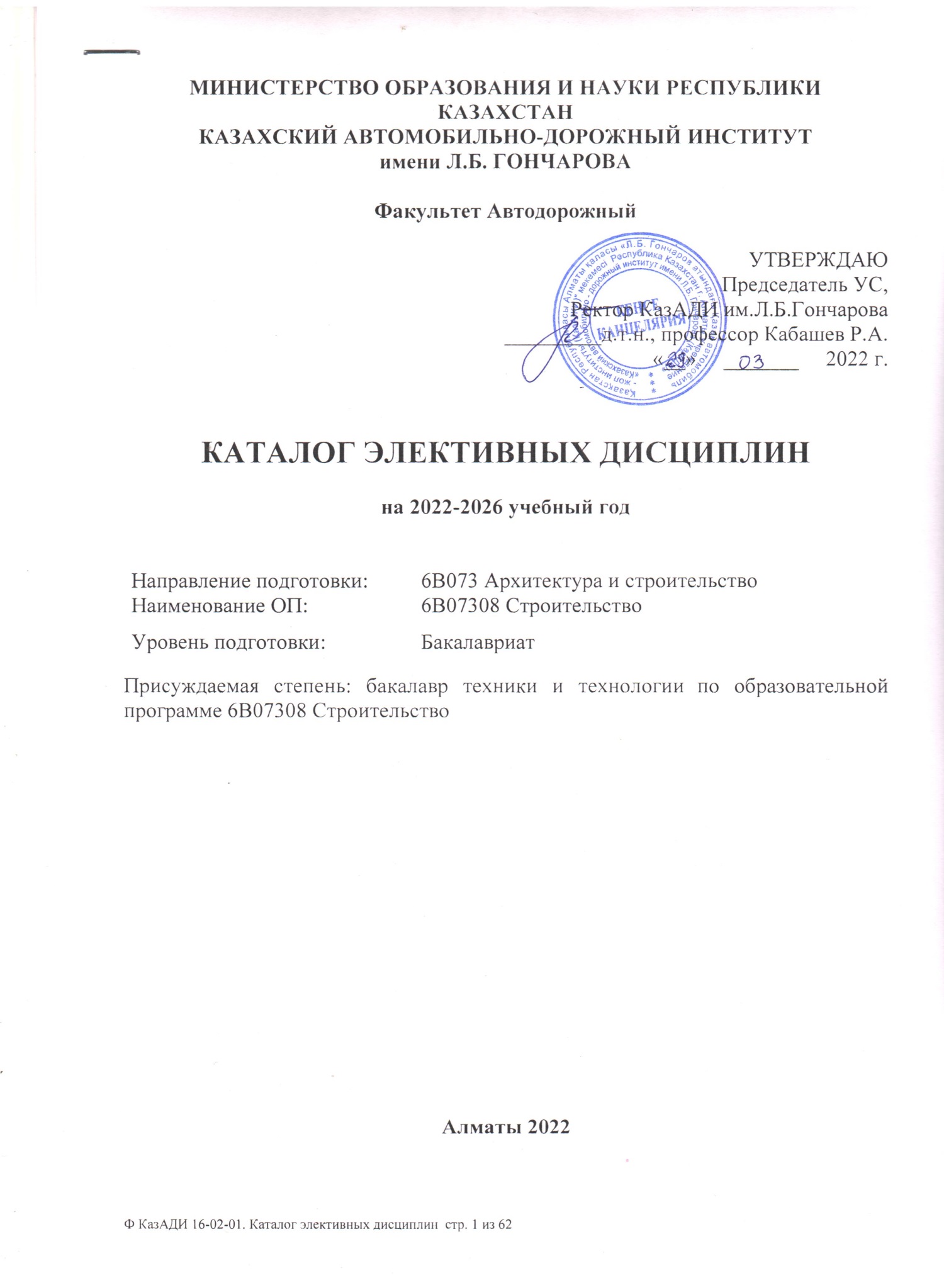 Список элективных дисциплин ОП 6В07308 СтроительствоПримечание: Краткое описание элективных дисциплин специальности приведены в приложении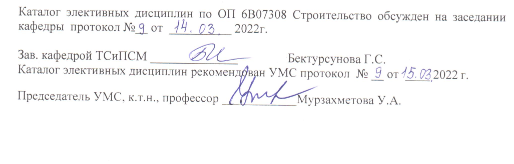 Краткое описание элективных дисциплин по ОП 6В07308 СтроительствоПриложение 1Приложение 2Приложение 3Приложение 4Приложение 5Приложение 6Приложение 7Приложение 8Приложение 9Приложение 10Приложение 11Приложение 12Приложение 13Приложение 14Приложение 15Приложение 16Приложение 17Приложение 18Приложение 19Приложение 20Приложение 21Приложение 22Приложение 23Приложение 24Приложение 25Приложение 26Приложение 27Приложение 28Приложение 29Приложение 30Приложение 31Приложение 32Приложение 33Приложение 34Приложение 35Приложение 36Приложение 37Приложение 38Приложение 39Приложение 40Приложение 41Приложение 42Приложение 43Приложение 44Приложение 45Приложение 46Приложение 47Приложение 48Приложение 49Приложение 50Приложение 51Приложение 52Приложение 53Приложение 54Приложение 55Приложение 56№Наименование дисциплиныЦиклДисциплиныРекомендуемый семестрПримечание №Наименование дисциплиныЦиклДисциплиныРекомендуемый семестрПримечание 1Экология и безопасность жизнедеятельностиООДКВ 4Приложение № 1, стр 4  2Экология и устойчивое развитиеООДКВ4Приложение № 2, стр 5 3ХимияБДКВ2Приложение № 3, стр 6   4Химия строительных материаловБДКВ2Приложение № 4, стр 7   5Инженерная графикаБДКВ1Приложение № 5, стр 8   6Архитектура и строительные конструкцииБДКВ1Приложение № 6, стр 9 73D моделирование в строительствеБДКВ3Приложение № 7, стр 10   8Система AutoCAD  БДКВ3Приложение № 8, стр 11   9Инженерная механикаБДКВ4Приложение № 9, стр 12   10Теоретическая механикаБДКВ4Приложение № 10, стр 13   11Гидравлика, гидрология, гидрометрияБДКВ3Приложение № 11, стр 14   12Механика жидкости и газаБДКВ3Приложение № 12, стр 15   13Строительные конструкции IБДКВ4Приложение № 13, стр 16   14Железобетонные конструкцииБДКВ4Приложение № 14, стр 17   15Геотехника 1БДКВ4Приложение № 15, стр 1816Инженерная геологияБДКВ4Приложение № 16, стр 19   17Строительные машины и оборудованиеБДКВ4Приложение № 17, стр 20   18Подъемно-транспортные машиныБДКВ4Приложение № 18, стр 21  19Геотехника 2БДКВ5Приложение № 19, стр 22   20Механика грунтов, основания и фундаментыБДКВ5Приложение № 20, стр 23  21Строительная механикаБДКВ5Приложение № 21, стр 24  22Стандартизация   БДКВ5Приложение № 22, стр 25   23Экономика и менеджмент в строительствеБДКВ6Приложение № 23, стр 26   24Менеджмент строительных организацияхБДКВ6Приложение № 24, стр 27   25Архитектура 1БДКВ4Приложение № 25, стр 28   26Архитектурно-ландшафтное проектированиеБДКВ4Приложение № 26, стр  29 27Инженерные системыБДКВ5Приложение № 27, стр 30   28Инженерные системы  зданий и сооружений   БДКВ5Приложение № 28, стр 31  29Строительные конструкции 2БДКВ5Приложение № 29, стр 32   30Металлические конструкцииБДКВ5Приложение №57, стр 6031Технология строительного производства 1БДКВ5Приложение № 31, стр 34  32Диагностика строительных материалов  БДКВ5Приложение № 32, стр 35 33Теплоснабжение и вентиляцияБДКВ6Приложение № 33, стр 36   34Водоснабжение и водоотведениеБДКВ6Приложение № 34, стр 37    35Изготовление и монтаж металлоконструкцийБДКВ6Приложение № 35, стр 38   36Металловедение и сварка   БДКВ6Приложение № 36, стр 39   37Технология строительного производства 2БДКВ6Приложение № 37, стр 4038Возведение наземной части сооруженийБДКВ6Приложение № 38, стр 41   39Энергоэффективное проектирование и строительство гражданских зданийБДКВ 7Приложение № 39, стр 42   40Экономика транспортного строительстваБДКВ7Приложение № 40, стр 43 41Архитектура 2ПДКВ5Приложение № 41, стр 44 42Строительная светотехникаПДКВ5Приложение № 42, стр 45   43Технология реконструкции зданийПДКВ6Приложение № 43, стр 46   44Технология ремонтных работПДКВ6Приложение № 44, стр 47   45BIM технологии в строительствеПДКВ7Приложение № 45, стр 48  46Современная компьютерная графикаПДКВ 7Приложение №46 стр 49 47Сметное делоПДКВ 6Приложение № 47, стр 50   48Технико-экономическое обоснование проектовПДКВ 6Приложение № 48, стр 51   49Технология строительного производства IIIПДКВ 7Приложение № 49, стр 52   50Специальные сооруженияПДКВ 7Приложение № 50, стр 53  51Обследование и испытание зданий и сооружений  ПДКВ 7Приложение № 51, стр 54  52Реконструкция зданий и сооружений   ПДКВ 7Приложение № 52, стр 55  53Испытание сооруженийПДКВ 7Приложение № 53, стр 56   54Сейсмоустойчивость зданийПДКВ 7Приложение № 54, стр 57   55Технология возведения зданий, сооруженийПДКВ 7Приложение № 55, стр 58   56Новые технологии строительстваПДКВ7Приложение № 56, стр 59   1Название дисциплиныЭкология и безопасность жизнедеятельности1Код дисциплиныEBJ 21(2)012Количество кредитовECTS53КафедраИК,ОДиИС4Курс, семестр2,45ПререквизитыХимия, инженерная геодезия6ПостреквизитыПроизводственная практика7Цель изученияЦелью изучения данной дисциплины является обучение будущих специалистов теоретическим знаниям и практическим навыками необходимым для:-создания безопасных и безвредных условий жизнедеятельности;-проектирования новой техники и технологических процессов в соответствии с современными требованиями по безопасности их эксплуатации с учетом устойчивости функционирования объектов хозяйствования и технических систем;-прогнозирования и принятия грамотных решений в условиях чрезвычайной ситуации по защите населения и производственного персонала объектов хозяйствования от возможных последствий аварий, катастроф, стихийных бедствий и применение современных средств поражения, а также ликвидации этих последствий.8Краткое  содержание дисциплинМесто и роль экологии в решении современных экономических  и политических  проблем, а также  задачи, которые разделяются на группы: организация и обеспечение защиты населения от последствий аварий, катастроф, стихийных бедствий и применения современных средств поражения; организация и проведение спасательных и других неотложных работ (СиДНР) в очагах поражения и зонах катастрофического затопления, а также других мероприятиях по ликвидации последствий катастроф.9Ожидаемые результатыВ результате изучения данной дисциплины студенты должны:знать:-теоретические основы безопасности жизнедеятельности человека в среде обитания;правовые и нормативно-технические основы безопасности жизнедеятельности;-анатомо-физиологические последствия на человека травмирующих, вредных и поражающих факторов;-пути и способы повышения устойчивости функционирования хозяйствующих субъектов в ЧС;-методы прогнозирования чрезвычайных ситуаций и ликвидации их последствий.уметь:-разрабатывать мероприятия по повышению безопасности и экологичности производственной деятельности;-планировать и осуществлять мероприятия по повышению устойчивости производственной деятельности объектов хозяйствования;-планировать мероприятия по защите производственного персонала и населения в чрезвычайных ситуациях;-принимать участие в проведении спасательных и других неотложных работ при ликвидации последствий ЧС.-в прогнозировании обстановки при возникновении ЧС, определении степени Навыки- получить основные сведения об обеспечений безопасности жизнедеятельностиБыть Компетентным в области: основных принципах защиты людей при ЧС, организационных основах обеспечения безопасности жизнедеятельности, приемах и способах повышения устойчивости и готовности к ликвидации 2Название дисциплиныЭкология и устойчивое развитие1Код дисциплиныEUR 21(2)112Количество кредитовECTS53КафедраИК,ОДиИС4Курс, семестр2,45ПререквизитыХимия, инженерная геодезия6ПостреквизитыПроизводственная практика7Цель изученияОсновная цель курса состоит в экологизации сознания студентов всех небиологических специальностей и воспитании чувства ответственности за окружающую природу. Знание основных закономерностей взаимодействия компонентов биосферы и последствий вмешательства хозяйственной деятельности человека, особенно в условиях интенсификации природопользования, необходимо для решения практических задач в плоскости взаимоотношений общества и биосферы в целом.8Краткое  содержание дисциплинместо и роль экологии в решении современных экономических и политических проблем; организм и среда; типы наземных и водных экосистем; аутэкология; демэкология; синэкология; функции экосистем: энергетический обмен и круговорот веществ, целостность и устойчивость экосистем, экологические сукцессии; понятие о биоценозе, биогеоценозе,  экосистеме; учение о биосфере и ноосфере; природные ресурсы и рациональное природопользование; охрана природы и экологические проблемы современности.9Ожидаемые результатыХарактеристика уровней формирования компетенций у студента. Знать: общие закономерности взаимодействия живых организмов с факторами среды обитания; закономерности распределение живых организмов в пространстве и во времени;изменения и регуляцию численности организмов, потока энергии через живые системы и круговорот веществ.Уметь: анализировать протекание экологических процессов, связанных с антропогенным воздействием на окружающую среду;- выявлять их причины и пути устранения.Навыки: знаниями функционирования экологических систем и биосферы в целом; принципами рационального природопользования.Компетенции:  обладать базовыми знаниями в области естественнонаучных (социальных, гуманитарных, экономических) дисциплин, способствующих формированию высокообразованной личности с широким кругозором и культурой мышления; владеть навыками приобретения новых знаний, необходимых для повседневной профессиональной деятельности и продолжения образования в магистратуре; знать основы правовой системы и законодательства Казахстана; владеть навыками принятия решений экономического и организационного характера в условиях неопределенности и риска.3Название дисциплиныХимия1Код дисциплиныHim 12(2)022Количество кредитовECTS33КафедраООДиИС4Курс, семестр1.25ПререквизитыМатематика (школьный курс); Физика 6ПостреквизитыСтроительные материалы, металловедение и сварка7Цель изученияЦель курса Современному инженеру необходим достаточно широкий объём химических знаний, при этом основную теоретическую базу химических знаний должен дать курс «Химия».8Краткое  содержание дисциплин«Химия» рассматривает законы, теоретические положения и выводы, которые лежат в основе всех химических дисциплин, изучает свойства и взаимоотношения химических элементов, основанные на периодическом законе Д.И. Менделеева и на современных представлениях о строении вещества. Химия рассматривает законы, теоретические положения и выводы, которые лежат в основе всех химических дисциплин, изучает свойства и взаимоотношения химических элементов, основанные на периодическом законе Д.И. Менделеева и на современных представлениях о строении вещества9Ожидаемые результатыВ результате изучения дисциплины студенты должны знать: основные стехиометрические законы химии; взаимосвязь между структурой периодической таблицы и распределением электронов внутри атома; основные положения теории о природе химической связи; свойства растворов не электролитов и электролитов; смысл терминов «окисление», «восстановление», «окислительно-восстановительная реакция»; понятия и суть основных процессов электрохимии.Уметь: применять основные стехиометрические законы химии при решении задач, перевод молей вещества к массе, числу атомов, ионов, молекул; рассчитывать выход продукта по химическим уравнениям; записывать, применяя периодический закон, электронную формулу любого элемента, исходя из его положения в периодической системе; объяснить природу ковалентной связи; уравнивать окислительно-восстановительные реакции; определять направление протекания реакции; определять направление смещения химического равновесия, применяя принцип Ле-Шателье; на основе периодического закона Д.И. Менделеева и теории строения вещества прогнозировать физические и химические свойства элементов – металлов и неметаллов и их соединений.Навыки: решать вопросы  качества и надежности технических материалов, используемых в строительстве быть компетентным:  обладать навыками обращения с современной техникой, уметь использовать информационные технологии в сфере профессиональной деятельности4Название дисциплиныХимия строительных материалов1Код дисциплиныHim SM12(2)062Количество кредитовECTS33КафедраООДиИС4Курс, семестр1.25ПререквизитыХимия, Физика6ПостреквизитыПрофильные дисциплины специальности «Строительство», предусмотренные рабочими учебными планами специализаций.7Цель изученияЦель курса дисциплины «Химия строительных материалов» является  получение теоретических знаний и практических навыков, необходимых для понимания и расчета сметной стоимости строительства предприятий, зданий и сооружений, составлению сметных расчетов и договорных цен на строительную продукцию, стоимость строительства новых, реконструкции, расширения и технического перевооружения действующих предприятий, зданий и сооружений.8Краткое  содержание дисциплин«Химия строительных материалов» является  получение теоретических знаний и практических навыков, необходимых для понимания и расчета сметной стоимости строительства предприятий, зданий и сооружений, составлению сметных расчетов9Ожидаемые результатыВ результате изучения дисциплины «Химия строительных материалов» студенты должны знать: виды строительно-монтажных работ;технологию строительных материалов организацию строительства жилых, гражданских и промышленных зданий и сооружений; - свойства и характеристики строительных материалов, конструкций и оборудования, применяемых в современном строительстве;уметь:- определять Химию строительных материалов проектируемых, реконструируемых зданий и сооружений;находить и использовать научно- техническую информацию Навыки: решать вопросы  качества и надежности технических материалов, используемых в строительстве быть компетентным:  уметь выражать и обосновывать свою позицию по выбору методов решения поставленных задач5Название дисциплиныИнженерная графика1Код дисциплиныIG I 12(2)012Количество кредитовECTS43КафедраООДиИС4Курс, семестр1,15ПререквизитыЧерчение, Геометрия (школьный курс)6ПостреквизитыИнженерная механика, инженерная геодезия7Цель изученияОформление конструкторской документации, построение  строительных чертежей., получение знаний, умений и навыков в компьютерном изображении проектов, активизации познавательной и творческой деятельности студентов с использованием программного комплекса AutoCad, который позволяет изучить основы компьютерной графики для обработки графической документации.8Краткое  содержание дисциплинОформление конструкторской документации, построение  строительных чертежей., получение знаний, умений и навыков в компьютерном изображении проектов, активизации познавательной и творческой деятельности студентов с использованием программного комплекса AutoCad, который позволяет изучить основы компьютерной графики для обработки графической документации9Ожидаемые результатыИзучив дисциплину, студент должен:Знать: новые информационные технологии с использованием ЭВМ;  - автоматизацию конструкторской деятельности;-  интерактивные средства, обеспечивающие процесс работы в режиме «человек – ЭВМ»; - методы компьютерной графики, как нового инструмента конструирования и средства обученияУметь: - использовать ЭВМ, вычислительные системы и сети, их компоненты;-применять современные методы информатики и ВТ, компьютерных технологий в научно-исследовательской, проектно-конструкторской, производственно-технологической и организационно-управленческой деятельности; -пользоваться современными информационными технологиями и инструментальными средствами для решения различных задач в своей профессиональной деятельности; -квалифицированно применять современные системные программные средства, сетевые технологии. Навыки:-  различными чертежными программами компьютерной графики, для составления конструкторской документации;- техникой выполнения чертежей для построения технических проектовбыть компетентным: -  владеть  навыками нахождения компромисса между различными требованиями (стоимости, качества, безопасности и сроков исполнения) при долгосрочном и краткосрочном планировании и способен принимать оптимальные решения в области строительства, эксплуатации, ремонта модернизации и реабилитации строительства дорог (по видам транспорта)6Название дисциплиныАрхитектура и строительные конструкции1Код дисциплиныASK 12(2)012Количество кредитов ECTS43КафедраТСиПСМ4Курс, семестр1,15Пререквизиты«Инженерная графика», «Физика», 6Постреквизиты«Архитектура 1», «Строительные конструкции 1,2», «Строительные материалы».7Цель изученияЦель курса  «Архитектура и строительные конструкции»  является архитектурная подготовка будущих специалистов, которая обеспечивает основополагающее направление формирования инженера строителя. В курсе излагаются функционально- технологические и эстетические проблемы архитектуры, ее цельность в комплексном представлении творческого труда в области проектирования и возведения зданий и сооружений различного назначения.8Краткое  содержание дисциплинВ курсе излагаются функционально- технологические и эстетические проблемы архитектуры, ее цельность в комплексном представлении творческого труда в области проектирования и возведения зданий и сооружений различного назначения.9Ожидаемые результатыВ результате изучения дисциплины студент должен:
знать: основные конструктивные решения зданий и сооружений; строительные нормы и правила (СНиПы) на проектирование зданий и сооружений;уметь: выполнять архитектурно-строительные чертежи.уметь: составлять архитектурно – строительные и компоновочные  решения зданий и сооружений современного строительства;- выбирать наиболее экономичное конструктивное решение проектируемого здания и его инженерных систем;- рассчитывать инженерные сети водопровода и канализации и выбирать необходимые оборудования;- использовать передовые достижения и новые технологии в проектировании и реконструкции систем водоснабжения и канализации;- выбирать соответствующий материал для конструкций, работающих в заданных условиях эксплуатации и производить испытания строительных материалов по стандартным методикам;навыки:о тенденциях развития архитектуры и конструктивных решений промышленных, общественных и жилых зданий и комплексов; о физико-технических основах архитектурного проектирования; о проектировании, строительстве. Реконструкции и эксплуатации гражданских и промышленных зданий и сооружений;быть компетентным: способным к демонстрации знаний и пониманий в профессиональной сфере, критически переосмысливать накопленный опыт, изменять при необходимости профиль своей профессиональной деятельности, осознавать социальную значимость своей будущей профессии, обладать высокой мотивацией к выполнению профессиональной деятельности7Название дисциплиныСистема 3D моделирования1Код дисциплиныS3DM 22(2)042Количество кредитов ECTS33КафедраООДиИС4Курс, семестр2,35ПререквизитыВысшая математика, инженерная графика.	 6ПостреквизитыАрхитектура 1,2.7Цель изученияЦель курса Изучение принципов ин-жененой графики, средств автоматизированного проектирования чертежно-графических работ.8Краткое  содержание дисциплинДанная дисциплина содержит возможность рассматривать конечный продукт на начальном этапе его строительства с помощью 3D моделирования. Благодаря специальным программам можно воссоздать модель конструкции в реальном времени с минимальными затратами времени и средств. Использование компьютерной визуализации пригодно не только для больших проектов, но и для проектирования малых жилых объектов9Ожидаемые результатыВ результате изучения дисциплины студент должензнать: общие принципы построения изображения; основные алгоритмические конструкции построения изображения; уметь: реализовывать изображения различной сложности; применять основополагающие принципы разработки графических и мультимедийных системнавыки:- освоение теоретических основ построения технических чертежей, - освоение способов получения графических моделей пространства, основанных на ортогональном проецировании, -  умение решать задачи, связанные с пространственными отношениями. - быть компетентным: владение информационными компьютерными технологиями (ИКТ) в проектировании, справочно-нормативной литературой (ЕНиР, СНиП, ГОСТы и т.д.)8Название дисциплиныСистема AutoCAD  1Код дисциплиныSAC 22(2)042Количество кредитов ECTS33КафедраООДиИС4Курс, семестр2,35ПререквизитыВысшая математика6ПостреквизитыИнженерная механика, Архитектура 1,2.7Цель изученияЦель курса: Оформление конструкторской документации, построение  строительных чертежей., получение знаний, умений и навыков в компьютерном изображении проектов, активизации познавательной и творческой деятельности студентов с использованием программного комплекса AutoCad, который позволяет изучить основы компьютерной графики для обработки графической документации.8Краткое  содержание дисциплинДисциплина изучает построение  строительных чертежей., получение знаний, умений и навыков в компьютерном изображении проектов, активизации познавательной и творческой деятельности студентов с использованием программного комплекса AutoCad, который позволяет изучить основы компьютерной графики для обработки графической документации.9Ожидаемые результатыИзучив дисциплину, студент должен:Знать: новые информационные технологии с использованием ЭВМ;  - автоматизацию конструкторской деятельности;-  интерактивные средства, обеспечивающие процесс работы в режиме «человек – ЭВМ»; - методы компьютерной графики, как нового инструмента конструирования и средства обученияУметь: - использовать ЭВМ, вычислительные системы и сети, их компоненты;-применять современные методы информатики и ВТ, компьютерных технологий в научно-исследовательской, проектно-конструкторской, производственно-технологической и организационно-управленческой деятельности; -пользоваться современными информационными технологиями и инструментальными средствами для решения различных задач в своей профессиональной деятельности; -квалифицированно применять современные системные программные средства, сетевые технологии. Навыки:-  различными чертежными программами компьютерной графики, для составления конструкторской документации;- техникой выполнения чертежей для построения технических проектовбыть компетентным: -  владеть  навыками нахождения компромисса между различными требованиями (стоимости, качества, безопасности и сроков исполнения) при долгосрочном и краткосрочном планировании и способен принимать оптимальные решения в области строительства, эксплуатации, ремонта модернизации и реабилитации строительства дорог (по видам транспорта)9Название дисциплиныИнженерная механика 1Код дисциплиныIM 22(2)052Количество кредитов ECTS53КафедраООДиИС4Курс, семестр2,45ПререквизитыВысшая математика; Физика Инженерная графика; 6ПостреквизитыСтроительные конструкции 2, Технология строительного производства 2,3.7Цель изученияЦель курса дисциплины «Инженерная механика » является получение теоретических знаний по теории расчета сооружений и практических навыков владения методами расчета8Краткое  содержание дисциплин«Инженерная механика 2» является получение теоретических знаний по теории расчета сооружений и практических навыков владения методами расчета9Ожидаемые результатыВ результате изучения дисциплины «Инженерная механика »студент должензнать: методы расчета статически определимых конструкций; методы расчета статически неопределимых конструкций..уметь: составлять расчетные схемы;пользоваться основными методами расчета конструкцийнавыки:-  владеть  навыками нахождения компромисса между различными требованиями (стоимости, качества, безопасности и сроков исполнения) при долгосрочном и краткосрочном планировании и способен принимать оптимальные решения в области строительства, эксплуатации, ремонта модернизации и реабилитации строительства дорог (по видам транспорта) быть компетентным:  знать основные разделы математики, физики, инженерной графики; иметь базовые знания, необходимые для изучения профессиональных дисциплин.- обладать навыками обращения с современной техникой, уметь использовать информационные технологии в сфере профессиональной деятельности;- Принимать решения в стандартных и нестандартных ситуациях и нести за них ответственность.- Использовать информационно-коммуникационные технологии в профессиональной деятельности.10Название дисциплиныТеоретическая механика1Код дисциплиныTM 22(2)052Количество кредитовECTS53КафедраООДиИС4Курс, семестр2,45ПререквизитыВысшая математика, Физика, Информационно-коммуникационные технологии.6ПостреквизитыИнженерная механика 2, Строительная механика7Цель изученияЦель курса дисциплины являются: дать теоретические знания по теоретической механике  дать основные понятия и аксиомы механики, операции с системами сил, действующими на твердое тело8Краткое  содержание дисциплинКурс «Теоретическая механика» включает теоретические знания по теоретической механике дать основные понятия и аксиомы механики, операции с системами сил, действующими на твердое тело, условия эквивалентности системы сил, уравновешенности произвольной системы сил, частные случаи этих условий9Ожидаемые результатыХарактеристика уровней формирования компетенций у студента. знать:- основные понятия и аксиомы механики, операции с системами сил, действующими на твердое тело;- условия эквивалентности системы сил, уравновешенности произвольной системы сил, частные случаи этих условий;- методы нахождения реакций связей в покоящейся системе сочлененных твердых тел, способы нахождения их центров тяжести. уметь: -составлять расчетные схемы;пользоваться основными методами расчета конструкций.Навыки владения:- методами нахождения реакций связей, способами нахождения центров тяжести тел; -навыками использования законов трения, составления и решения уравнений равновесия, движения тел, определения кинематической энергии многомассовой системы, работы сил.быть компетентным: -быть способным  к обобщению, анализу, восприятию информации, постановке цели и выбору путей ее достижения; может формулировать аргументы и решать проблемы в области эксплуатации, и ремонта  дорог (по видам транспорта), способен осуществлять сбор и интерпретацию информации для формирования суждений с учетом социальных, этических и научных соображений.11Название дисциплиныГидравлика, гидрология, гидрометрия1Код дисциплиныGGG 22(2)032Количество кредитов ECTS53КафедраООДиИС4Курс, семестр2,35ПререквизитыВысшая математика, ИКТ( на английском языке), инженерная геодезия.6ПостреквизитыПодъёмно-транспортные машины7Цель изученияЦель курса подготовки специалистов по этим дисциплинам заключается ознакомлением с законами  движения жидкости, формами движения жидкости и их физической сущностью, приложением законов движения жидкости к расчету размеров водопропускных сооружений и к регулированию потоков и русловых процессов на пересечениях трасс с водотоками.8Краткое  содержание дисциплинподготовки специалистов по этим дисциплинам заключается ознакомлением с законами  движения жидкости, формами движения жидкости и их физической сущностью.9Ожидаемые результатыВ результате изучения дисциплины студент должензнать:-законы движения жидкости; физическую сущность явлений, формы движения  жидкости и уравнения, которыми они описываются, методы исследования взаимодействия  потоков  с руслами и сооружениями,  железных и автомобильных дорог.уметь: проводить гидравлические расчеты  равномерного, неравномерного и неустановившегося движения жидкости, рассчитывать сопряжение бьефов и гашение энергии потока, вести расчеты водопропускных сооружений, гидрограф и максимальных расходов воды, русловых деформаций в подмостовых руслах, в нижних бьефах  дорожных труб, уметь выполнять  гидравлические расчеты  равномерного и неравномерного  движения жидкости.навыки:- практические навыки в применении различных способов и методов расчета инженерных расчетов. быть компетентным:  владеть умением производить измерительные эксперименты и оценивать результаты измерений12Название дисциплиныМеханика жидкости и газа 1Код дисциплиныMJG 22(2)032Количество кредитов ECTS53КафедраООДиИС4Курс, семестр2,35ПререквизитыВысшая математика Химия6ПостреквизитыИнженерная механика7Цель изученияЦель курса дисциплины является формирование у обучающихся общих знаний и умений в области механики жидкости и газа 8Краткое  содержание дисциплинКурс «Механика жидкости и газа» включает ознакомление с законами  движения жидкости, прикладные вопросы течения жидкости, основные физические свойства жидкостей и газов9Ожидаемые результатыХарактеристика уровней формирования компетенций у студента. знать:- основные физические свойства жидкостей и газов;- законы статики, кинематики и динамики жидкости;- прикладные вопросы течения жидкости.уметь:- применять основные законы статики, кинематики и динамики жидкости и газов;- различать режимы течения жидкости и методынавыки:- решения задач по движению жидкости и владеть основными вопросами течения жидкости.быть компетентным:  - владеть методами  проведения технико-экономического анализа состояния и динамики дорог (по видам транспорта), искусственных сооружений с использованием современных методов и способов, способен применять результаты на практике13Название дисциплиныСтроительные конструкции 11Код дисциплиныSK (I) 22(2)072Количество кредитов ECTS43КафедраТС и ПСМ4Курс, семестр2,45ПререквизитыАрхитектура и строительные конструкции6Постреквизиты«Технология строительного производства 2», «Строительные конструкции 2», «Изготовление и монтаж металлоконструкций»   7Цель изученияДисциплина «Строительные конструкции I» является профилирующей дисциплиной для специализаций «Расчет и проектирование зданий и сооружений», «Технология промышленного и гражданского строительства» специальности 050729 «Строительство».Цель курса дисциплины «Строительные конструкции 2» является  получение теоретических знаний и практических навыков, знаний о работе строительных конструкций, выполненных из железобетона, камня, металла, дерева и пластмасс при различных видах напряженного состояния, а также методах их расчета и конструирования. Вышеизложенные цели составляют основы курса дисциплины, а также подготовки специалистов, способных использовать полученные знания и навыки в профессиональной деятельности.8Краткое  содержание дисциплин«Строительные конструкции 1» является  получение теоретических знаний и практических навыков, знаний о работе строительных конструкций, выполненных из железобетона, камня, металла, дерева и пластмасс при различных видах напряженного состояния, а также методах их расчета и конструирования.9Ожидаемые результатыДанная дисциплина отражает современные состояние методов расчета и проектирования металлических и железобетонных конструкции. Кроме того  рассматриваются вопросы проектирования и расчета зданий и сооружений различных  конструктивных схем.По окончании изучения дисциплины «Строительные конструкции I» студенты должнызнать:физико-механические свойства строительных материалов;методы расчета и конструирования строительных конструкций;прогрессивные решения конструкций зданий и сооружений, перспективы их развития;приемы конструирования  железобетонных конструкций;уметь:разрабатывать конструктивные схемы зданий, сооружений; осуществлять расчет и конструктирование их элементов с использованием нормативной, инструктивной итехнической литературы;решать задачи по расчету на деформации, образование и раскрытие трещин.находить и использовать научно- техническую информацию.вести практические расчеты и конструирование элементов зданий и сооружений с использованием вычислительных комплексовконструирования изгибаемых элементов.быть компетентным: владение методами расчета строительных конструкций и применить в целях решений конкретного задания; способность к вынесению суждений, оценке идей и формулированию выводов по конкретным профессиональным вопросам14Название дисциплиныЖелезобетонные конструкции1Код дисциплиныZHbK 22(2)072Количество кредитов ECTS43КафедраТС и ПСМ4Курс, семестр2,45ПререквизитыВысшая математика I, Архитектура и строительные конструкции6ПостреквизитыТехнология строительного производства 2, Технология реконструкции зданий 7Цель изученияЦель курса дисциплины «Железобетонные конструкции» является  получение теоретических знаний и практических навыков, знаний о работе строительных конструкций, выполненных из железобетона, камня, металла, дерева и пластмасс при различных видах напряженного состояния, а также методах их расчета и конструирования. Вышеизложенные цели  составляют основы курса дисциплины, а также подготовки специалистов, способных использовать полученные знания и навыки в профессиональной деятельности.8Краткое  содержание дисциплин«Железобетонные конструкции» является  получение теоретических знаний и практических навыков, знаний о работе строительных конструкций, выполненных из железобетона, камня, металла, дерева и пластмасс при различных видах напряженного состояния, а также методах их расчета и конструирования.9Ожидаемые результатыДанная дисциплина отражает современные состояние методов расчета и проектирования металлических и железобетонных конструкции. Кроме того, рассматриваются вопросы проектирования и расчета зданий и сооружений различных конструктивных схем.По окончании изучения дисциплины «Железобетонные конструкции» студенты должнызнать:физико-механические свойства строительных материалов;методы расчета и конструирования строительных конструкций;прогрессивные решения конструкций зданий и сооружений, перспективы их развития;приемы конструирования  железобетонных конструкций;уметь:разрабатывать конструктивные схемы зданий, сооружений; осуществлять расчет и конструктирование их элементов с использованием нормативной, инструктивной итехнической литературы;решать задачи по расчету на деформации, образование и раскрытие трещин.находить и использовать научно- техническую информацию.вести практические расчеты и конструирование элементов зданий и сооружений с использованием вычислительных комплексовнавыки:проектирования зданий и сооружений;расчета конструкций по предельным состояниям;методами проектирования и расчета металлических  и железобетонных конструкций по деформациям;конструирования изгибаемых элементов.приобретаемые компетенции: -умение определять максимально выгодный способ реконструкции и ремонта зданий и сооружений, а также  их испытаний;-способность разработки технологических карт на ремонтно-строительные 15Название дисциплиныГеотехника 11Код дисциплиныGeo (I) 22(2)082Количество кредитов ECTS43КафедраТСиПСМ4Курс, семестр2,45ПререквизитыАрхитектурно-ландшафтное проектирование 6ПостреквизитыМеханика грунтов, основания и фундаменты, Геотехника 27Цель изученияЦелью курса  дисциплины является овладение основами теоретических и практических знаний в области инженерной геологии применительно к инженерно-строительному делу, основами механики грунтов – теорией дисперсных (раздробленных) грунтовых сред, фундаментостроения и подземного строительства.8Краткое  содержание дисциплинКурс «Геотехника1» включает основные принципы строения и физические свойства Земли,  основные породообразующие минералы и виды горных пород9Ожидаемые результатыХарактеристика уровней формирования компетенций у студента. знать:- строение и физические свойства Земли;- основные породообразующие минералы и виды горных пород;- основные процессы внешней и внутренней динамики Земли (магматизм, тектонику, сейсмику и т.п.);- природные геологические и инженерно-геологические процессы;- элементы гидрогеологии;- состав и объем инженерно-геологических и гидрогеологических изысканий для транспортного строительства.уметь:-использовать государственные источники информации о геологической среде;-узнавать и оценивать главнейшие природные процессы, а также процессы, возникающие в воздушной, водной и геологической среде при строительстве  транспортных сооружений, их опасность и скорость развития, принимать оперативные решения по борьбе с ними.навыки:-основами расчета и проектирования грунтовых массивов.принципами проектирования оснований, фундаментов, подземных сооружений при различных воздействиях.быть компетентным: -  владеть  навыками нахождения компромисса между различными требованиями (стоимости, качества, безопасности и сроков исполнения) при долгосрочном и краткосрочном планировании и способен принимать оптимальные решения в области строительства, эксплуатации, ремонта модернизации и реабилитации строительства дорог (по видам транспорта)16Название дисциплиныИнженерная геология1Код дисциплиныIG 22(2)082Количество кредитов ECTS43КафедраТСиПСМ4Курс, семестр2,45ПререквизитыХимия, инженерная геодезия6ПостреквизитыМеханика грунтов, основания и фундаменты, Геотехника 27Цель изученияЦелью курса  дисциплины является это отрасль геологии, изучающая верхние горизонты земной коры и ее динамику в связи с инженерно-строительной деятельностью человека.8Краткое  содержание дисциплинКурс «Инженерная геология»  рассматривает происхождение, состав, строение и свойства горных пород как грунтов; изучает процессы и явления, возникающие при взаимодействии сооружений с местной природной обстановкой, а также методы их прогноза и пути возможного на них воздействия с целью устранения их вредного влияния. Здесь же рассматриваются некоторые вопросы гидрогеологии, изучающей подземные воды, и те изменения, которым они подвергаются под влиянием строительства и эксплуатации различных сооружений и другой хозяйственной деятельности человека.9Ожидаемые результатыХарактеристика уровней формирования компетенций у студента. знать:- строение и физические свойства Земли;- основные породообразующие минералы и виды горных пород;- основные процессы внешней и внутренней динамики Земли (магматизм, тектонику, сейсмику и т.п.);- природные геологические и инженерно-геологические процессы;-  элементы гидрогеологии;- состав и объем инженерно-геологических и гидрогеологических изысканий для транспортного строительства.Уметь: - использовать государственные источники информации о геологической среде;- узнавать и оценивать главнейшие природные процессы, а также процессы, возникающие в воздушной, водной и геологической среде при строительстве  транспортных сооружений, их опасность и скорость развития, принимать оперативные решения по борьбе с ними;навыкизадачи и значение дисциплины для своей специальности и перспективы развития фундаменто- строения и подземного строительства;- сущность процессов внешней и внутренней динамики Земли (тектоники, сейсмики, выветривания и т.п.);- геологические процессы и явления.быть компетентным: -владеть общей структурой в области изучения и связей между ее элементами,  владение технологией, методами доводки и освоения технологических процессов производства строительных материалов, изделий и конструкций17Название дисциплиныСтроительные машины и оборудование1Код дисциплиныSMO 22 (2)092Количество кредитов ECTS33КафедраТТ и ОП4Курс, семестр2,45ПререквизитыИнженерная механика 1, Физика6ПостреквизитыТехнология строительного производства 3, Изготовление и монтаж металлоконструкций7Цель изученияЦель курса дисциплины «Строительные машины и оборудование» является ознакомление студентов с профессиональной технологией и видами строительной техники, с помощью которой можно наиболее эффективно обеспечить сооружение различных объектов.8Краткое  содержание дисциплин«Строительные машины и оборудование» является ознакомление студентов с профессиональной технологией и видами строительной техники, с помощью которой можно наиболее эффективно обеспечить сооружение различных объектов.9Ожидаемые результатыИзучив дисциплину, обучающий должен знать:- строительные детали;- материалы, применяющиеся в строительном машиностроении;- специальные детали строительных машин;- основные части машин;- требования, предъявляемые к машинам;- различные виды техники, применяемые в строительстве;- систему обеспечения исправности и работоспособности машин;- систему управления механизации строительства;- разновидности организационных структур механизации строительства и ремонта машинУметь: пользоваться специальной технической и справочной литературой.навыки:теорий рабочих процессов расчетов основных параметров строительных и дорожных машин.быть компетентным:  быть способным использовать  данные оценки технического состояния элементов и устройств дорог (по видам транспорта) с использованием  диагностической аппаратуры и по косвенным признакам18Название дисциплиныПодъемно-транспортные машины1Код дисциплиныPTM 22(2)092Количество кредитов ECTS33КафедраТТ и ОП4Курс, семестр2,45ПререквизитыСтроительные конструкции 1, Гидравлика, гидрология и гидрометрия6ПостреквизитыОбследование и испытание зданий и сооружений7Цель изученияЦелью преподавания дисциплины является подготовка специалистов, владеющих знаниями особенностей использования известных и выбора новых машин и механизмов, предназначенных для подъема и перемещения грузов, а также для выполнения специальных подъемных и переместительных операций. Основная задача курса подъёмно-транспортных и строительных машин в подготовке современного специалиста заключается в требованиях к знаниям и умениям, навыкам, которые должен получить будущий специалист.8Краткое  содержание дисциплинЦелью преподавания дисциплины является подготовка специалистов, владеющих знаниями особенностей использования известных и выбора новых машин и механизмов, предназначенных для подъема и перемещения грузов, а также для выполнения специальных подъемных и переместительных операций.9Ожидаемые результатыВ процессе обучения курса строительных машин студенты должныЗнать: основные тенденции развития и области применения подъёмно-транспортных и строительных машин и механизмов;- классификацию и типы подъёмно-транспортных и строительных машин машин;- устройство, принцип действия подъёмно-транспортных и строительных машин машин;-выбор типа подъёмно-транспортных и строительных машин в соответствии с характером работы, производительностью и объемом подъемно-транспортных и перегрузочных работ.Уметь: - принять самостоятельное решение по выбору рациональной схемы при использовании подъёмно-транспортных и строительных машин и ее узлов, обосновать и выбрать, автоматизированные комплексы машин;Иметь навыки:- испытать машину и обеспечить безопасную эксплуатацию, рассчитать экономическую эффективность технологических и проектных решений;- самостоятельно работать над специальной литературой по специальности;- читать конспекты, тезисы, рефераты, выполнять семестровые работы.быть компетентным: знать основные разделы математики, физики, инженерной графики; иметь базовые знания, необходимые для изучения профессиональных дисциплин19Название дисциплиныГеотехника 21Код дисциплиныGeo (II) 32(2)112Количество кредитов ECTS53КафедраТС и ПСМ4Курс, семестр3,55ПререквизитыИнженерная геодезия, Геотехника I. 6ПостреквизитыВозведение наземной части сооружений, Технология строительного производства.7Цель изученияЦель курса дисциплины является привить студентам понимание и важность усвоения основ механики грунтов и фундаментостроения. Это позволит в дальнейшем правильно оценивать инженерно-геологические условия строительной площадки; прогнозировать поведение грунтов под действием нагрузок; рассчитывать прочность и устойчивость грунтовых массивов; улучшать строительные свойства грунтовых оснований; назначить основные размеры фундаментов, подземных и надземных конструкций, при  которых обеспечивались бы их надежность, долговечность и экономичность; выбирать методы устройства фундаментов и подземных сооружений без нарушения природной структуры грунтов оснований.8Краткое  содержание дисциплинкурса дисциплины является привить студентам понимание и важность усвоения основ механики грунтов и фундаментостроения. Это позволит в дальнейшем правильно оценивать инженерно-геологические условия строительной площадки; прогнозировать поведение грунтов под действием нагрузок;9Ожидаемые результатыВ результате изучения дисциплины «Механика грунтов и основания фундамента» студент должен знать: состав  и объем инженерно-геологических  изысканий для промышленного и гражданского строительств; происхождение, составные элементы дисперсных  грунтов, характеристики их физического состояния;основные закономерности механики грунтов, механические характеристики грунтов;  определение напряжений и деформаций в грунтах;теория предельного напряженного состояния грунтов; типы и конструкции фундаментов  порядок расчета, проектирования и способы устройства мелкого заложения; методы усиления оснований, фундаментов, подземных сооружений.уметь: предвидеть и оценивать процессы, возникающие в геологичской среде при строительстве и эксплуатации промышленных; гражданских зданий и подземных сооружений.определять оптимальные типы и размеры фундаментов;навыки :владеть умением производить измерительные эксперименты и оценивать результаты измерений.– владение справочно-нормативной литературой(СТ, ГОСТ и др.)– иметь способность к проведению теоретических, экспериментальных, вычислительных  научных исследований в области материаловедения.быть компетентным:  ОК 2 – обладать навыками обращения с современной техникой, уметь использовать информационные технологии в сфере профессиональной деятельности20Название дисциплиныМеханика грунтов, основания и фундаменты1Код дисциплиныMGrOF 32(2)112Количество кредитов ECTS53КафедраТС и ПСМ4Курс, семестр3,55ПререквизитыИнженерная геология, Геотехника 1,2.6ПостреквизитыТехнология возведения зданий, сооружений7Цель изученияЦель курса преподавания дисциплины является ознакомление будущих специалистов с основами инженерной геологии, механики грунтов, общими положениями современных методов расчета, проектирования и устройства оснований, фундаментов и подземных сооружений.8Краткое  содержание дисциплинOзнакомление будущих специалистов с основами инженерной геологии, механики грунтов9Ожидаемые результатыВ результате изучения дисциплины студент должензнать: состав  и объем инженерно-геологических  изысканий для промышленного и гражданского строительств;-	уметь: предвидеть и оценивать процессы, возникающие в геологичской среде при строительстве и эксплуатации промышленных; гражданских зданий и подземных сооружений.навыки: основами расчета и проектирования грунтовых массивов, принципами проектирования оснований, фундаментов, подземных сооружений при различных воздействиях.быть компетентным: быть способным  к обобщению, анализу, восприятию информации, постановке цели и выбору путей ее достижения; может формулировать аргументы и решать проблемы в области эксплуатации, и ремонта  дорог (по видам транспорта), способен осуществлять сбор и интерпретацию информации для формирования суждений с учетом социальных, этических и научных соображений21Название дисциплиныСтроительная механика1Код дисциплиныSM 32(2)102Количество кредитов ECTS53КафедраТС и ПСМ4Курс, семестр3,55ПререквизитыТеоретическая механика, Строительные конструкции 16ПостреквизитыНовые технологии строительства, Сейсмоустойчивость зданий7Цель изученияДисциплина «Строительная  механика»» является основной для  оценки надежности конструкции. Расчеты, приводимые в курсе должны обеспечить прочность, жесткость и устойчивость конструкции и сооружений. Точность и достоверность расчетов обеспечивает экономичность проектных решений.8Краткое  содержание дисциплин«Строительная  механика»» является основной для  оценки надежности конструкции. Расчеты, приводимые в курсе должны обеспечить прочность, жесткость и устойчивость конструкции и сооружений.9Ожидаемые результатыВ результате изучения дисциплины «Строительная  механика» студент должен уметь: Определить траекторию  скорости и ускорения точки, а также определить скорость и ускорения точки твердого тела при различных движениях  твердого тела.знать: аналитические и проектировочные методы расчетов на прочность и жесткость основных элементов строительных конструкций;основные положения теоретической механики и сопротивления материалов.Навыки: методы расчетов на прочность и жесткость основных элементов строительных конструкций;быть компетентным: -  владеть  навыками нахождения компромисса между различными требованиями (стоимости, качества, безопасности и сроков исполнения) при долгосрочном и краткосрочном планировании и способен принимать оптимальные решения в области строительства, эксплуатации, ремонта модернизации и реабилитации строительства22Название дисциплиныСтандартизация   1Код дисциплиныSt 32(2)102Количество кредитов ECTS53КафедраТС и ПСМ4Курс, семестр3,55ПререквизитыВысшая математика, Инженерная геодезия6ПостреквизитыТехнико-экономическое обоснование проектов7Цель изученияЯвляется ознакомление с предметной областью деятельности инженера-строителя для уровня высшего образования по направлению «Строительство»; дает возможность приобретения студентами научных знаний, а также навыков применяемых методов и практических основ курса при проектировании, разработке технологических процессов и контроля качества продукции8Краткое  содержание дисциплинИзучениедисциплины дает возможность студентам строительных специальностей изучить состояние и перспективы развития метрологии, стандартизации и сертификации, являющиеся гарантией обеспечения качества строительства9Ожидаемые результатыВ результате изучения дисциплины студент должен: Знать: физическую сущность явлений, происходящих в металлах вусловиях производства и эксплуатации, их взаимосвязь со свойствами, основныесвойства металлов и сплавов. Уметь: в результате анализа условий эксплуатации и различныхнапряжений правильно выбрать материал, назначить его термическую,термомеханическую и химико-термическую обработку в целях получениязаданных свойств, обеспечивающих высокую надежность и долговечностьдеталей машин. иметь представление о возможных дефектах металлоизделий, овладетьметодикой проведения основных механических испытаний металлов и сплавов.23Название дисциплиныЭкономика и менеджмент в строительстве1Код дисциплиныEMS 32(2)152Количество кредитов ECTS33КафедраЭкономика 4Курс, семестр3,65ПререквизитыВысшая математика 6ПостреквизитыСметное дело, производственная практика7Цель изученияЦель курса Основные вопросы  теории и практики рыночных механизмов применительно к условиям автомобильно-дорожного и аэродромного хозяйства.8Краткое  содержание дисциплинОсновные вопросы  теории и практики рыночных механизмов применительно к условиям автомобильно-дорожного и аэродромного хозяйства.9Ожидаемые результатыЗнать и   уметь использовать:Ситуационный подход  к решению проблем предприятия; 2.Методы организации и планирования производства. в предприятиях автомобильно-дорожного и аэродромного хозяйства.3.Методику анализа хозяйственной деятельности   предприятий  автомобильно-дорожного и аэродромного хозяйства .. .навыки: приобрести теорию практики рыночных  механизмов применительно к  условиям строительства быть компетентным: в вопросах  экономики предприятия.24Название дисциплиныМенеджмент в строительных организациях1Код дисциплиныMSO 32(2)152Количество кредитов ECTS33КафедраЭкономика 4Курс, семестр3,65ПререквизитыЭкономика и менеджмент в строительстве6ПостреквизитыПроизводственная практика7Цель изученияЦель курса Менеджмент в строительных организациях представляет собой документально оформленные результаты маркетинговых и технико-экономических исследований, обосновывающих целесообразность и возможности реализации инвестиционного проекта, выбор наиболее эффективных организационных, технических и экономических решений для ввода в действие новых или реконструкции и модернизации действующих производственных мощностей.8Краткое  содержание дисциплинМенеджмент в строительных организациях представляет собой документально оформленные результаты маркетинговых и технико-экономических исследований, обосновывающих целесообразность и возможности реализации инвестиционного проекта9Ожидаемые результатыВ результате изучения дисциплины студент долженуметь - наиболее полно и рельефно дать представление о необходимости  проведения тех или иных реорганизаций в АТП. Для анализа используются экономико-математические, статистические и графические методы и приемы, маркетинговые обследования, опросы и анкетирование. навыкиРазличные иные аспекты технических и экономических проблем, которые дипломник выдвигает в качестве своих актуальных задач, могут быть показаны и подтверждены отдельными расчетами..быть компетентным: обладать основами экономических знаний, иметь научные представления о менеджменте, маркетинге, финансах и т.н.; знать и понимать цели и методы государственного регулирования экономики, роль государственного сектора в экономике25Название дисциплиныАрхитектура 11Код дисциплиныArh (I) 22(2)062Количество кредитов ECTS53КафедраТСиПСМ4Курс, семестр2,45ПререквизитыАрхитектура и строительные конструкции6ПостреквизитыАрхитектура 27Цель изученияЦель курса  выбор конструктивных форм и материалов, обеспечивающий требуемые показатели надежности, безопасности и эффективности как эксплуатируемых, так и создаваемых конструкций и сооружений.8Краткое  содержание дисциплинКурс «Архитектура 1» содержит основы архитектурно-строительного проектирования здания9Ожидаемые результатыХарактеристика уровней формирования компетенций у студента. знать:-  основы архитектурно-строительного проектирования здания; - виды зданий;- расчет теплопередач;  -расчет освещенности;уметь:-начертить фасад здания;-сделать разрез; -указать тип фундамента; -назначить узел конструкции;-организовать лестничные марши; навыки: - практические навыки по основным расчетам теплотехники, выполняемым при  проектировании  здания.быть компетентным: -способным к демонстрации знаний и пониманий в профессиональной сфере, критически переосмысливать накопленный опыт, изменять при необходимости профиль своей профессиональной деятельности, осознавать социальную значимость своей будущей профессии, обладать высокой мотивацией к выполнению профессиональной деятельности26Название дисциплиныАрхитектурно-ландшафтное проектирование1Код дисциплиныALPAD 22(2)062Количество кредитов ECTS53КафедраТС и ПСМ4Курс, семестр2,45ПререквизитыАрхитектура и строительные конструкции6ПостреквизитыТехнология строительного производства1, Строительная светотехника    7Цель изученияЦель курса: Развитие требований к сочетанию зданий с ландшафтом8Краткое  содержание дисциплинРазвитие требований к сочетанию зданий с ландшафтом9Ожидаемые результатыВ результате изучения дисциплины студент должензнать:- методы назначения размеров геометрических элементов зданий;- основы проектирования зданийуметь:-рассчитать технические параметры зданий-учитывать природно-климатические  условия района при проектировании зданий;навыки:- практические навыки по основным видам проектно-изыскательских работ, выполняемым при  проектировании  зданийбыть компетентным: способным к демонстрации знаний и пониманий в профессиональной сфере, критически переосмысливать накопленный опыт, изменять при необходимости профиль своей профессиональной деятельности, осознавать социальную значимость своей будущей профессии, обладать высокой мотивацией к выполнению профессиональной деятельности27Название дисциплиныИнженерные системы1Код дисциплиныIS 32(2)132Количество кредитов ECTS53КафедраТС и ПСМ4Курс, семестр3,55ПререквизитыГидравлика, гидрология и гидрометрия6ПостреквизитыТехнология возведения зданий, сооружений, BIM технологии в строительстве7Цель изученияЦелью преподавания дисциплины «Инженерные системы» приобретение будущими специалистами основ теоретических знаний и практических навыков в области водоснабжения, канализации, и газоснабжения, теплоснабжения населенных мест, внутреннего устройства водных канализации, газопровода, вентиляции, теплоснабжения жилых зданий инженерного оборудования этих зданий, а также умение пользоваться специальной научно-технической литературой.8Краткое  содержание дисциплин«Инженерные системы» приобретение будущими специалистами основ теоретических знаний и практических навыков в области водоснабжения, канализации, и газоснабжения, теплоснабжения населенных мест, внутреннего устройства водных канализации, газопровода, вентиляции, теплоснабжения жилых зданий инженерного оборудования этих зданий, а также умение пользоваться специальной научно-технической литературой..9Ожидаемые результатыВ результате изучения дисциплины студент должензнать:-теоретические основы расчета и проектирования  инженерных сетей, оборудование; - основы закономерностей получения, преобразования и передачи тепловой энергии;- устройство и принцип действия систем теплогазоснабжения, отопления, вентиляции, водоснабжения  и канализации, а так же систем охраны окружающей среды;- основы расчета и проектирования инженерных систем;- состав и содержание рабочих проектов;- производить оценку качества выполняемых работ.уметь:-выбирать и конструировать инженерные системы для проектируемой зданий, рассчитывать конструктивные элементы инженерных систем и назначить необходимое оборудование;-  применять на практике теоретические знания и навыки;- использовать методики определения расчетных показателей основного оборудования инженерных систем;- рассчитывать и подбирать основное оборудование и элементы инженерных систем теплогазоснабжения, отопления, вентиляции, водоснабжения  и канализации, а так же систем охраны окружающей среды.Иметь  навыки:-владение передовыми достижениями и новыми технологиями проектов инженерных систем;- по организации строительства  сетей и сооружений инженерных систем.быть компетентным -   владеть умением  изучать и анализировать необходимую информацию, технические данные, показатели и результаты работы по совершенствованию технологических процессов эксплуатации, технического обслуживания и ремонта дорог (по видам транспорта), проводить  необходимые расчеты, используя современные технические средства.28Название дисциплиныИнженерные системы  зданий и сооружений   1Код дисциплиныISZS 32(2)132Количество кредитов ECTS53КафедраТС и ПСМ4Курс, семестр3,55ПререквизитыГидравлика, гидрология и гидрометрия	6ПостреквизитыВодоснабжение и водоотведение7Цель изучения«Инженерные системы», приобретение будущими специалистами основ теоретических знаний и практических навыков в области водоснабжения, канализации, и газоснабжения, теплоснабжения населенных мест, внутреннего устройства водных канализации, газопровода, вентиляции, теплоснабжения жилых зданий инженерного оборудования этих зданий, а также умение пользоваться специальной научно-технической литературой. 8Краткое  содержание дисциплин«Инженерные системы», приобретение будущими специалистами основ теоретических знаний и практических навыков в области водоснабжения, канализации,9Ожидаемые результатыВ результате изучения дисциплины студент должензнать:-теоретические основы расчета и проектирования инженерных сетей, оборудование; - основы закономерностей получения, преобразования и передачи тепловой энергии;уметь:-выбирать и конструировать инженерные системы для проектируемых зданий, рассчитывать конструктивные элементы инженерных систем и назначить необходимое оборудование;навыки:-владение передовыми достижениями и новыми технологиями проектов инженерных систем.владеть знаниями о значениях быть компетентным: инженерных систем водоснабжения и канализации в создании комфортных жизненных условий;29Название дисциплиныСтроительные конструкции 21Код дисциплиныSK(II) 32(2)122Количество кредитов ECTS53КафедраТС и ПСМ4Курс, семестр3,55ПререквизитыСтроительные конструкции 16ПостреквизитыСпециальные сооружения7Цель изученияДисциплина «Строительные конструкции 2» является профилирующей дисциплиной для специализаций «Расчет и проектирование зданий и сооружений», «Технология промышленного и гражданского строительства» Цель курса дисциплины «Строительные конструкции 2» является  получение теоретических знаний и практических навыков, знаний о работе строительных конструкций, выполненных из железобетона, камня, металла, дерева и пластмасс при различных видах напряженного состояния, а также методах их расчета и конструирования. Вышеизложенные цели составляют основы курса дисциплины, а также подготовки специалистов, способных использовать полученные знания и навыки в профессиональной деятельности.8Краткое  содержание дисциплин«Строительные конструкции 2» является  получение теоретических знаний и практических навыков, знаний о работе строительных конструкций, выполненных из железобетона, камня, металла, дерева и пластмасс при различных видах напряженного состояния, а также методах их расчета и конструирования.9Ожидаемые результатыДанная дисциплина отражает современные состояние методов расчета и проектирования металлических и железобетонных конструкции. Кроме того  рассматриваются вопросы проектирования и расчета зданий и сооружений различных  конструктивных схем.По окончании изучения дисциплины «Строительные конструкции 2» студенты должнызнать:физико-механические свойства строительных материалов;методы расчета и конструирования строительных конструкций;прогрессивные решения конструкций зданий и сооружений, перспективы их развития;приемы конструирования  железобетонных конструкций;уметь:разрабатывать конструктивные схемы зданий, сооружений; осуществлять расчет и конструктирование их элементов с использованием нормативной, инструктивной итехнической литературы;решать задачи по расчету на деформации, образование и раскрытие трещин.находить и использовать научно- техническую информацию.вести практические расчеты и конструирование элементов зданий и сооружений с использованием вычислительных комплексовконструирования изгибаемых элементов.быть компетентным: владение методами расчета строительных конструкций и применить в целях решений конкретного задания; способность к вынесению суждений, оценке идей и формулированию выводов по конкретным профессиональным вопросам30Название дисциплиныМеталлические конструкции1Код дисциплиныMK 32(2)122Количество кредитов ECTS53КафедраТС и ПСМ4Курс, семестр3,65ПререквизитыСтроительные конструкции 1, Строительные материалы6ПостреквизитыОбследование и испытание зданий и сооружений7Цель изученияЦель курса Целью освоения дисциплины является достижение определенного уровня эрудиции и овладение знаниями в области конструирования металлического каркаса промышленных  и гражданских зданий8Краткое  содержание дисциплинИзучение новых технологий в строительстве с учетов особенностей природных условий, требований эффективности, экономичености и безопасности зданий9Ожидаемые результатыВ результате изучения данной дисциплины студенты должны:иметь представление о технологии новых эффективных строительных материалов, изделий и конструкций транспортных сооружений, о рациональном использовании сырьевых материалов с учетом экологической безопасности, экономии топливно-энергетических и других материальных ресурсов.знать - классификацию сталей, способы упрочнения и формообразования, расчёт элементов конструкций на прочность; определение внутренних усилий в сечениях элементов, методы расчета строительных конструкций; правила компоновки промышленных и гражданских зданий области рационального применения конструкций из стали и лёгких сплавов, свойства сталей и лёгких сплавов, применяемых в строительных конструкциях; уметь - выбрать материалы для строительных МК, оформлять рабочие чертежи, узлы и соединения с использованием нормативной, справочной и технической литературы, качественно оформлять технические решения на чертежах с использованием автоматизированного проектирования; Задачи- освоение методов комплексной оценки состава, строения свойств материаловизделий при их выборе для строительства;- формирование у студентов представлений о возможностях современныхстроительных материалов в плане разработки эффективных строительных систем, рациональной технологии выполнения строительно-монтажных работ;- знакомство с различными видами современных строительных материалов и их свойствами, особенностями технологии производства, рациональными областями примененияприобрести практические навыки по исследованию свойств строительных материалов и изделий; обоснованию выбора материалов и изделий в проектных решениях, прогнозировании надежности и долговечности материалов в конструкциях, определению экономической эффективности производства и применения строительных материалов и изделий, быть компетентными:- предметной области знания, навыками составления технической документации, основными законами геометрического формирования, построения и взаимного пересечения моделей плоскости и пространства, необходимыми для выполнения и чтения чертежей зданий, сооружений, конструкций, составления конструкторской документации и деталей. Процесс изучения дисциплины направлен на формирование следующих компетенций: - конструирования и расчета сечений элементов МК (ПК-1, ПК-2, ПК-3);- проектирования и вычерчивания узлов (ОПК-3).31Название дисциплиныТехнология строительного производства 11Код дисциплиныTSP (I) 32(2)142Количество кредитов ECTS53КафедраТС и ПСМ4Курс, семестр3,55ПререквизитыАрхитектура1, Геотехника, Строительные машины и оборудование 6ПостреквизитыТехнология строительного производства 2, Возведение наземной части сооружений 7Цель изучениязнания по данной дисциплине необходимы для изучения спецкурса по видам профессиональной деятельност8Краткое  содержание дисциплин«Технология строительного производства-1» изучает основы и регламенты практической реализации методов возведения зданий с целью получения конечной продукции (законченное строительством здания различного функционального назначения).9Ожидаемые результатыВ результате изучения дисциплины «Технология строительного производства-1» специалист должен:уметь: осуществлять вариантное проектирование методов возведения зданий; разрабатывать проекты производства работ; запроектировать специализированный поток;знать: организационно-технологическую документацию; содержание и структуру проекта производства работ; порядок разработки проекта производства работ; календарное планирование при возведении зданий; основы поточного выполнения отдельных видов строительно-монтажных работ; методику проектирования строительного генерального плана на стадии выполнения отдельного вида строительно-монтажных работ; методы возведения зданий;навыки: владения современными методами возведения зданий с использованием строительной техники.быть компетентным: -готовность использовать методики документирования технологических решений на стадии проектирования и стадии реализации проекта32Название дисциплиныДиагностика строительных материалов  1Код дисциплиныDSM 32(2)142Количество кредитов ECTS53КафедраТС и ПСМ4Курс, семестр3,55ПререквизитыСтроительные материалы6ПостреквизитыИспытание сооружений7Цель изученияЦелью и задачей изучения дисциплины является обеспечение профессиональной подготовки будущего специалиста нового поколения в области диагностики строительных материалов, повышение эффективности использования строительных материалов и природных ресурсов с учетом основных факторов диагностики8Краткое  содержание дисциплинизучения дисциплины является обеспечение профессиональной подготовки будущего специалиста нового поколения в области диагностики строительных материалов9Ожидаемые результатыИзучив дисциплину, студент должен: иметь представление:-о тенденциях развития архитектуры, объемно-планировочных, композиционных и конструктивных решений диагностики строительных материалов, перспективах градостроительства, планировки и застройки территорий;- о направлениях совершенствования технологии производства строительных материалов и изделий, применение диагностики строительных материалов в строительстве;- о тенденциях развития технологии возведения зданий и сооружений;- о проблемах защиты окружающей среды, экологии и безопасности жизнедеятельности;знать:- понятия, принципы, цели, задачи, функции, методы управления диагностики строительных материалов;- современную систему взглядов на управление диагностики строительных материалов за рубежом и в РК;- особенности диагностики строительных материалов в различных климатических зонах РК;- современные диагностики строительных материалов, обеспечивающие эффективность в работе;- нормативно - правовые акты по «диагностики строительных материалов» в РК;уметь:- выполнять анализ процессов в диагностикеи строительных материалов, а также в экономических аспектах при проектировании и строительстве гражданских зданий;- работы с основными нормативными и справочными документами по диагностике строительных , расчету, проектированию строительных конструкций, оснований зданий и сооружений, систем теплогазоснабжения, вентиляции, водоснабжения и канализации, организации строительного производства;- использования современных методов обследования и испытания строительных материалов, конструкций и сооружений.быть компетентным:- в вопросах современного строительства, архитектуры, инженерных систем, менеджмента, экономики, защиты окружающей среды.33Название дисциплиныТеплоснабжение и  вентиляция      1Код дисциплиныTV 32(2)18       2Количество кредитов ECTS43КафедраТС и ПСМ4Курс, семестр3,65ПререквизитыИнженерные системы зданий и сооружений6ПостреквизитыЭнергоэффективное проектирование и строительство гражданских зданий7Цель изученияЦель изученияизучение нормативов, особенностей проектирования и работы систем отопления, вентиляции и кондиционирования для помещений различного назначения8Краткое  содержание дисциплиндает базовые теоретические знания и основные положения проектирования и устройства систем теплоснабжения. Изучаются схемы, основные элементы и принципы работы и проектирования систем теплоснабжения.9Ожидаемые результатыВ результате изучения дисциплины «Теплоснабжение» студент должен: Знать – теоретические основы и методики определения тепловых потоков; основы проектирования систем теплоснабжения; способы и методы регулирования  отпуска теплоты; методику гидравлических расчетов тепловых сетей и разработки их  гидравлических  режимов; способы прокладки тепловых сетей и их конструкции.Уметь – применять на практике теоретические знания и навыки; использовать методики определения расчётных показателей по проектированию системы отопления, вентиляции и горячего водоснабжения зданий, системы централизованного теплоснабжения городов; разрабатывать гидравлические  режимы для  тепловых сетей; использовать современные технологии в системах теплоснабжения и  тепловых сетей с учетом  надежности34Название дисциплиныВодоснабжение и водоотведение    1Код дисциплиныVV  32(2)18      2Количество кредитов ECTS43КафедраТС и ПСМ4Курс, семестр3,65ПререквизитыИнженерные системы6ПостреквизитыТехнология возведения зданий, сооружений7Цель изученияформирование у студентов знаний по основным теоретическим и практическим вопросами проектирования, строительства и эксплуатации систем, сооружений и установок по водоснабжению и водоотведению зданий, объектов и населённых пунктов. Изучение основных гидравлических расчетов систем водоснабжения и водоотведения жилых зданий8Краткое  содержание дисциплинПрограммой курса предусмотрено последовательное логическое изложение материала по трём основным разделам: санитарно-техническому оборудованию зданий, водоснабжению и водоотведению населённых мест.9Ожидаемые результатыВ результате изучения дисциплины студент должен:Знать: принципы проектирования и гидравлического расчета водопроводных и канализационных сетей и основных элементов, режимы водопотребления воды населением, режимы работы сооружений системы водоснабжения и водоотведения, их взаимосвязь; условия забора воды из природных источников, конструктивные элементы водозаборных сооружений, принципы расчета водозаборных сооружений и отдельных элементов, зоны санитарной охраны;схемы, методы и сооружения очистки воды систем водоснабжения населенных мест, специальные методы улучшения качества воды;условия сброса воды в природные источники, конструктивные элементы очистных сооружений, принципы расчета канализационных очистных сооружений и отдельных элементов, методы очистки сточных вод, зоны санитарной охраны;Уметь:использовать нормативные документы при проектировании водопроводных и канализационных сетей жилых домов;научно обосновывать технологические схемы водопроводных и канализационных систем по водоподготовке и очистки сточной воды;составлять отчеты и чертежи по выполненным проектным работам;использовать знания по водоснабжению, водоотведению и основам гидравлики в дальнейшем обучении и практической деятельности.Владеть: терминологией, основными понятиями, нормами и правилами при проектировании водопроводных и канализационных сетей и сооружений; научно-технической информацией, отечественного и зарубежного опыта при проектировании водопроводных и канализационных сетей и сооружений;навыками умения работать с современной научно-технической и нормативной литературой.35Название дисциплиныИзготовление и монтаж металлоконструкций1Код дисциплиныIMMK 32(2)162Количество кредитов ECTS53КафедраТС и ПСМ4Курс, семестр3,65ПререквизитыМеталлические конструкции6ПостреквизитыПроизводственная практика7Цель изученияЦель курса Возведение сейсмостойких кирпичных, каркасных, крупнопанельных зданий, условия конструирования и особенности решения.8Краткое  содержание дисциплинВозведение сейсмостойких кирпичных, каркасных, крупнопанельных зданий, условия конструирования и особенности решения.9Ожидаемые результатыВ результате изучения дисциплины студент должензнать: общие сведения и характеристики землетрясений; сведения о сейсмическом районировании и микрорайонировании территорий;   особенности объемно-планировочных решений зданий возводимых в сейсмических районах;  особенности конструктивных решений зданий возводимых в сейсмических районах; методы расчета зданий на сейсмические воздействия; принципы проектирования сейсмостойких зданий и сооружений; особенности поведения зданий различных конструктивных решении при сейсмических воздействиях ;современные системы активной сейсмозащиты зданий;  методику инженерного анализа последствий землетрясений;уметь дать нормативные указания по обеспечению сейсмостойкости зданий навыки  владения навыками проектирования зданий и сооружений в сейсмических районах; методами определения сейсмических нагрузок действующих на здания и сооружения; методами  и способами усиления и восстановления строительных конструкций, поврежденных землетрясениями; быть компетентным: готовность к использованию СНиП, ЕВРОКОД в области строительства владение информационными компьютерными технологиями (ИКТ) в проектировании, справочно-нормативной литературой (ЕНиР, СНиП, ГОСТы и т.д.)36Название дисциплиныМеталловедение и сварка   1Код дисциплиныMVS 32(2)162Количество кредитов ECTS53КафедраТС и ПСМ4Курс, семестр3,65ПререквизитыМеталлические конструкции6ПостреквизитыТехнология реконструкции зданий, Производственная практика7Цель изученияпознание будущими бакалаврами-металлургами природы и свойств металлов, а также методов их упрочнения для наиболее эффективного использования в технике; ознакомление с возможными дефектами металлоизделий и овладение теорией и технологией термической обработки металлов8Краткое  содержание дисциплинДисциплина «Металловедение и термическая обработка» является профильной дисциплиной обязательного компонента специализации «Твердая металлургия»9Ожидаемые результатыВ результате изучения дисциплины студент должен: Знать: физическую сущность явлений, происходящих в металлах вусловиях производства и эксплуатации, их взаимосвязь со свойствами, основныесвойства металлов и сплавов. Уметь: в результате анализа условий эксплуатации и различныхнапряжений правильно выбрать материал, назначить его термическую,термомеханическую и химико-термическую обработку в целях получениязаданных свойств, обеспечивающих высокую надежность и долговечностьдеталей машин. иметь представление о возможных дефектах металлоизделий, овладетьметодикой проведения основных механических испытаний металлов и сплавов.37Название дисциплиныТехнология строительного производства 21Код дисциплиныTSP (II) 32(2)172Количество кредитов ECTS53КафедраТС и ПСМ4Курс, семестр3,65Пререквизиты Технология строительного производства-16ПостреквизитыТехнология строительного производства-III, Технология возведения зданий, сооружений7Цель изученияЦель курса «Технология строительного производства 2» изучает основы и регламенты практической реализации методов возведения зданий с целью получения конечной продукции (законченное строительством здания различного функционального назначения).8Краткое  содержание дисциплин«Технология строительного производства 2» изучает основы и регламенты практической реализации методов возведения зданий с целью получения конечной продукции (законченное строительством здания различного функционального назначения).9Ожидаемые результатыВ результате изучения дисциплины «Технология строительного производства-2» специалист должен:уметь: осуществлять вариантное проектирование методов возведения зданий; разрабатывать проекты производства работ; запроектировать специализированный поток;знать: организационно-технологическую документацию; содержание и структуру проекта производства работ; порядок разработки проекта производства работ; календарное планирование при возведении зданий; основы поточного выполнения отдельных видов строительно-монтажных работ; методику проектирования строительного генерального плана на стадии выполнения отдельного вида строительно-монтажных работ; методы возведения зданий;навыки: владения современными методами возведения зданий с использованием строительной техники.быть компетентным: -готовность использовать методики документирования технологических решений на стадии проектирования и стадии реализации проекта35Название дисциплиныВозведение наземной части сооружений1Код дисциплиныVNChS 32(2)172Количество кредитов ECTS53КафедраТС и ПСМ4Курс, семестр3,65Пререквизиты Строительные конструкции-1, «Технология строительного производства 1».6ПостреквизитыТехнология строительного производстваIII, Технология возведения зданий, сооружений7Цель изученияЦель курса «Возведение наземной части сооружений» изучает основы и регламенты практической реализации методов возведения зданий с целью получения конечной продукции (законченное строительством здания различного функционального назначения).8Краткое  содержание дисциплин«Возведение наземной части сооружений» изучает основы и регламенты практической реализации методов возведения зданий с целью получения конечной продукции (законченное строительством здания различного функционального назначения).9Ожидаемые результатыуметь: осуществлять вариантное проектирование методов возведения зданий; разрабатывать проекты производства работ; запроектировать специализированный поток;знать: организационно-технологическую документацию; содержание и структуру проекта производства работ; порядок разработки проекта производства работ; календарное планирование при возведении зданий; основы поточного выполнения отдельных видов строительно-монтажных работ; методику проектирования строительного генерального плана на стадии выполнения отдельного вида строительно-монтажных работ; методы возведения зданий;навыки: владения современными методами возведения зданий с использованием строительной техники.быть компетентным: -готовность использовать методики документирования технологических решений на стадии проектирования и стадии реализации проекта39Название дисциплиныЭнергоэффективное проектирование и строительство гражданских зданий1Код дисциплиныEPSGZ 42(2)192Количество кредитов ECTS63КафедраТС и ПСМ4Курс, семестр4,75ПререквизитыИнженерные системы, Теплоснабжение и вентиляция6ПостреквизитыНаписание и защита дипломной работы или дипломного проекта7Цель изученияЦель курса дисциплины: - получение знаний о нормативно-правовой и нормативно-технической базе энергосбережения, основах энергоаудита объектов строительства, особенностях энергоаудита промышленных предприятий, углубленных энергетических обследованиях; умение выполнять основные расчеты по энергосбережению, выбирать способы и критерии энергетической оптимизации, проводить экспресс-аудит; внедрять полученные знания на производстве в процессе практической деятельности по энергосбережению на объектах строительства сооружений с составлением прогноза их дальнейшей работы. 8Краткое  содержание дисциплиндисциплины: - получение знаний о нормативно-правовой и нормативно-технической базе энергосбережения, основах энергоаудита объектов строительства, особенностях энергоаудита промышленных предприятий, углубленных энергетических обследованиях;9Ожидаемые результатыВ результате изучения данной дисциплины студент должен:иметь представление о перспективных направлениях в области энергоэффективного строительствазнать: - приемы объемно-планировочных решений в зданиях с эффективным использованием энергии;- экологические требования и природно-климатические условия в градостроительстве;- основные направления реализации резервов энергосбережения;- принципы архитектурной концепции пассивных сооружений;уметь: применять энергосберегающие градостроительные решения;  - выбирать и обосновывать оптимальные объемно-планировочные и конструктивные решения. - применять теплотехнический расчет ограждающих конструкций; - определять технико-экономические и энергетические показатели строительства при различных вариантах энергосбережения в зданияхнавыкиопределять энергетические потребности при возведении и эксплуатации зданий;  оценивать эффективность энергосбережения в здании и выбирать оптимальный проектный вариант.быть компетентным: владение методами разработки стратегических планов развития энергосбережения зданий на основе системного анализа состояния исследований и опыта проектирования и строительства для интеграции творческого и научного потенциала40Название дисциплиныЭкономика транспортного строительства1Код дисциплиныEeD 42(2)192Количество кредитов ECTS63КафедраЭкономика4Курс, семестр4,75ПререквизитыЭкономика и менеджмент в строительстве, сметное дело6ПостреквизитыНаписание и защита дипломной работы или дипломного проекта7Цель изученияполучение студентами знаний экономическому и стратегическому планированию, осуществлению экономических расчетов по проектам, направленным на организацию и осуществление строительства транспортных объектов8Краткое  содержание дисциплинКурс преподавания дисциплины теоретические основы и концепции экономики транспортного строительства; основы инвестиционной деятельности в сфере транспортного строительства; регулирование и особенности инвестиционной деятельности в сфере транспортного строительства;9Ожидаемые результатыЗнания и понимания:- в вопросах экономических основ проектирования, строительства иэксплуатации транспортных объектовПрименение знания и понимания:– в разработке инвестиционно-экономических проектов в области транс-портного строительства;– в расчёте сметы затрат по реализации проектов в области транспортногостроительства;– в расчёте технико-экономических показателей по реализации проектов вобласти транспортного строительства.Формирование суждений:- в вопросах развития экономики и транспортной отрасли в РеспубликиКазахстан;- в вопросах экономических основ проектирования, строительства иэксплуатации транспортных объектовКоммуникация:- уметь связать полученные теоретические знания при решениипрактических задачНавыки обучения:- расчёта и оценки технико-экономических показателей по реализациипроектов в области транспортного строительства 41Название дисциплиныАрхитектура 21Код дисциплиныArh(II) 33(2)012Количество кредитов ECTS53КафедраТСиПСМ4Курс, семестр3,55ПререквизитыАрхитектура 16ПостреквизитыТехнология строительного производства 2 7Цель изученияЦель курса  выбор конструктивных форм и материалов, обеспечивающий требуемые показатели надежности, безопасности и эффективности как эксплуатируемых, так и создаваемых конструкций и сооружений.8Краткое  содержание дисциплинКурс «Архитектура 2» содержит основы архитектурно-строительного проектирования здания9Ожидаемые результатыХарактеристика уровней формирования компетенций у студента. знать:-  основы архитектурно-строительного проектирования здания; - виды зданий; - расчет теплопередач; -расчет освещенности;уметь:-начертить фасад здания;-сделать разрез; -указать тип фундамента; -назначить узел конструкции;-организовать лестничные марши; навыки: - практические навыки по основным расчетам теплотехники, выполняемым при  проектировании  здания.быть компетентным: -способным к демонстрации знаний и пониманий в профессиональной сфере, критически переосмысливать накопленный опыт, изменять при необходимости профиль своей профессиональной деятельности, осознавать социальную значимость своей будущей профессии, обладать высокой мотивацией к выполнению профессиональной деятельности42Название дисциплиныСтроительная светотехника1Код дисциплиныSSvt 33(2)012Количество кредитов ECTS53КафедраТСиПСМ4Курс, семестр3,55ПререквизитыФизика6ПостреквизитыНовые технологии строительства 7Цель изученияЦель курса дисциплины «Строительная светотехника» является освоение студентами основ проектирования ограждающих конструкций зданий и сооружений с учетом требований светотехники и строительной акустики, изучение вопросов строительной светотехники и функциональных основ проектирования зданий8Краткое  содержание дисциплин«Строительная светотехника» является освоение студентами основ проектирования ограждающих конструкций зданий и сооружений с учетом требований светотехники и строительной акустики, изучение вопросов строительной светотехники и функциональных основ проектирования зданий9Ожидаемые результатыВ результате освоения дисциплины обучающийся должен 
знать: - действующую нормативную, техническую и справочную литературу; нормативы теплозащиты наружных ограждений, нормирование параметров наружной и внутренней среды здания; характеристик светорассеивания для обеспечения правильного освещения помещений, ограждающих конструкций зданий различного назначения с позиции энергоэффективности; Уметь создавать проектную и рабочую техническую документацию, оформлять законченные проектно-конструкторские работы по проектированию частей зданий и сооружений с позиции светотехники.Навыки и компетенции- обладать навыками обращения с современной техникой, уметь использовать информационные технологии в сфере профессиональной деятельности43Название дисциплиныТехнология реконструкции зданий 1Код дисциплиныTRZ 33(2)032Количество кредитов ECTS53КафедраТС и ПСМ4Курс, семестр3,65Пререквизитывысшая математика, физика, инженерная механика,6ПостреквизитыТехнология возведения зданий, сооружений7Цель изученияВ данном курсе студентам даются общие сведения о технологии реконструкции зданий, применяемых в промышленном и гражданском строительстве, их технические и технологические особенности. 8Краткое  содержание дисциплинРассматриваются вопросы использования технологических процессов с наивысшей эффективностью в зависимости от характеристик объекта строительства и условий эксплуатации, а также перспективные направления их развития.9Ожидаемые результатыВ результате изучения дисциплины студенты получат знания, которые позволят им:       Знать: основные положения по реконструкции зданий и сооружений; виды и особенности строительных процессов при реконструкции зданий и сооружений; потребные ресурсы; методы и способы технологии реконструкции зданий и сооружений, включая обычные и экстремальные условия; методику выбора и документирования технологических решений на стадии проектирования и стадии реализации; требования к качеству строительной продукции и методы ее обеспечения; требования к технике безопасности.Уметь: устанавливать состав рабочих операций и строительных процессов при реконструкции зданий и сооружений, навыки обоснованно выбирать метод выполнения строительного процесса и необходимые технические средства; определять трудоемкость, машиноемкость строительных процессов и потребное количество рабочих, машин, механизмов, материалов, полуфабрикатов и изделий; определять объемы работ, принимать выполненные работы и осуществлять контроль за их качеством.быть компетентным: -умение определять максимально выгодный способ реконструкции и ремонта зданий и сооружений, а также  их испытаний, при выборе средств механизации процессов реконструкции, владение методикой технологического проектирования отдельных видов ремонтных работ.44Название дисциплиныТехнология ремонтных работ1Код дисциплиныTRR 33(2)032Количество кредитов ECTS53КафедраТС и ПСМ4Курс, семестр3,65ПререквизитыТехнология строительного производства 1,26ПостреквизитыТехнология возведения зданий, сооружений 7Цель изученияЦель курса дисциплины  является формирование профессиональной подготовки студентов в сфере ремонтных работ.8Краткое  содержание дисциплинявляется формирование профессиональной подготовки студентов в сфере ремонтных работ.9Ожидаемые результатыВ результате изучения дисциплины студент должен:знать: - основы ремонта зданий и сооружений; - организацию и технологию содержания и ремонта зданий; уметь: - - определять прочность и надежность конструкций; навыки:- по оценке состояния зданий и их эксплуатационные качестваБыть компетентным способность разработки технологических карт на ремонтно-строительные работы и процессы реконструкции45Название дисциплиныBIM технологии в строительстве1Код дисциплиныBIM TS 43(2)082Количество кредитовECTS53КафедраТСи ПСМ4Курс, семестр4,75ПререквизитыИнженерная графика, Строительная механика, Система AutoCAD6ПостреквизитыНаписание и защита дипломной работы или дипломного проекта7Цель изученияДать информацию о методике автоматизации проектирования в современных графических пакетах широко используемых в настоящее время в строительной индустрии8Краткое  содержание дисциплинВIМ технологии в строительстве дает возможность представить работу как единое целое, рассчитать и состыковать все возможные варианты развития событий, заранее удостовериться, что на стадии проекта не было допущено ошибок, которые могут откликнуться в будущем. Специалисты видят изменения, которые вносят их коллеги, принимают их к сведению, следят за тем, как новые параметры повлияли на их зону контроля. 9Ожидаемые результатыВ результате изучения дисциплины студент должензнать: общие принципы построения изображения; основные алгоритмические конструкции построения изображения; уметь: реализовывать изображения различной сложности; применять основополагающие принципы разработки графических и мультимедийных системнавыки:- освоение теоретических основ построения технических чертежей, - освоение способов получения графических моделей пространства, основанных на ортогональном проецировании, -  умение решать задачи, связанные с пространственными отношениями. - быть компетентным: владение информационными компьютерными технологиями  в проектировании, справочно-нормативной литературой (ЕНиР, СНиП, ГОСТы и т.д.)46Название дисциплиныСовременная компьютерная графика1Код дисциплиныSKG 43(2)082Количество кредитовECTS53КафедраТСиПСМ4Курс, семестр4,75ПререквизитыСистема 3D моделирования	 6ПостреквизитыНаписание и защита дипломной работы или дипломного проекта7Цель изученияЦель курса Изучение принципов инженерной графики, средств автоматизированного проектирования чертежно-графических работ, при проектировании электротехнических схем.8Краткое  содержание дисциплин«Принципы инженерной графики, средств автоматизированного проектирования чертежно-графических работ, при проектировании электротехнических схем9Ожидаемые результатыВ результате изучения дисциплины студент должензнать: общие принципы построения изображения; основные алгоритмические конструкции построения изображения; уметь: реализовывать изображения различной сложности; применять основополагающие принципы разработки графических и мультимедийных системнавыки:- освоение теоретических основ построения технических чертежей, - освоение способов получения графических моделей пространства, основанных на ортогональном проецировании, -  умение решать задачи, связанные с пространственными отношениями. - быть компетентным: владение информационными компьютерными технологиями (ИКТ) в проектировании, справочно-нормативной литературой (ЕНиР, СНиП, ГОСТы и т.д.)47Название дисциплиныСметное дело1Код дисциплиныSmD 33(2)022Количество кредитов ECTS33КафедраТС и ПСМ4Курс, семестр3,65ПререквизитыВысшая математика, Экономика и менеджмент в строительстве6ПостреквизитыНаписание и защита дипломной работы или дипломного проекта7Цель изученияЦель курса на основе обобщения отечественного и зарубежного опыта транспортного строительства в дисциплине излагаются основные принципы ценообразования, современные методы расчета сметной стоимости, применение программных продуктов в сметном деле, согласование, утверждение и экспертиза проектно-сметной документации, оценка расчетных технико-экономических показателей проектов.8Краткое  содержание дисциплинНа основе обобщения отечественного и зарубежного опыта транспортного строительства в дисциплине излагаются основные принципы ценообразования, современные методы расчета сметной стоимости, применение программных продуктов в сметном деле9Ожидаемые результатыВ результате изучения дисциплины студент должен знать:- особенности и специфику строительной отрасли;- особенности ценообразования в строительстве;- нормативно-техническую документацию в строительстве;- сметные нормы и правила РК;уметь:- рассчитывать объемы строительных видов работ;- учитывать природно-климатические  условия района при разработке проектно-сметной документации;- проектировать расценки на строительные виды работ;- составлять проектно-сметную документациюнавыки владеть:современными методами расчета сметной документации, новыми программными продуктами;Быть компетентным- обладать основами экономических знаний, иметь научные представления о менеджменте, маркетинге, финансах и т.н.; знать и понимать цели и методы государственного регулирования экономики, роль государственного сектора в экономике48Название дисциплиныТехнико-экономическое обоснование проектов1Код дисциплиныTEOP 33(2)022Количество кредитов ECTS33КафедраТС и ПСМ4Курс, семестр3,65ПререквизитыЭкономика и менеджмент в строительстве6ПостреквизитыЗнания данной дисциплины необходимы для выполнения дипломного проекта7Цель изученияЦель курса Технико-экономическое обоснование (ТЭО) представляет собой документально оформленные результаты маркетинговых и технико-экономических исследований, обосновывающих целесообразность и возможности реализации инвестиционного проекта, выбор наиболее эффективных организационных, технических и экономических решений для ввода в действие новых или реконструкции и модернизации действующих производственных мощностей.8Краткое  содержание дисциплинТехнико-экономическое обоснование (ТЭО) представляет собой документально оформленные результаты маркетинговых и технико-экономических исследований, обосновывающих целесообразность и возможности реализации инвестиционного проекта9Ожидаемые результатыВ результате изучения дисциплины студент долженуметь - наиболее полно и рельефно дать представление о необходимости  проведения тех или иных реорганизаций в АТП. Для анализа используются экономико-математические, статистические и графические методы и приемы, маркетинговые обследования, опросы и анкетирование. знать - основы экономических знаний.навыки - различные иные аспекты технических и экономических проблем, которые дипломник выдвигает в качестве своих актуальных задач, могут быть показаны и подтверждены отдельными расчетами..быть компетентным: обладать основами экономических знаний, иметь научные представления о менеджменте, маркетинге, финансах и т.н.; знать и понимать цели и методы государственного регулирования экономики, роль государственного сектора в экономике49Название дисциплиныТехнология строительного производства III1Код дисциплиныTSP (III) 43(2)042Количество кредитов ECTS53КафедраТС и ПСМ4Курс, семестр4,75Пререквизиты Строительные конструкции-1, Технология строительного производства-1,2.6ПостреквизитыНаписание и защита дипломной работы или дипломного проекта7Цель изученияЦель курса «Технология строительного производства- III» изучает основы и регламенты практической реализации методов возведения зданий с целью получения конечной продукции (законченное строительством здания различного функционального назначения).8Краткое  содержание дисциплин«Технология строительного производства- III» изучает основы и регламенты практической реализации методов возведения зданий с целью получения конечной продукции (законченное строительством здания различного функционального назначения).9Ожидаемые результатыВ результате изучения дисциплины «Технология строительного производства-III» специалист должен:уметь: осуществлять вариантное проектирование методов возведения зданий; разрабатывать проекты производства работ; запроектировать специализированный поток;знать: организационно-технологическую документацию; содержание и структуру проекта производства работ; порядок разработки проекта производства работ; календарное планирование при возведении зданий; основы поточного выполнения отдельных видов строительно-монтажных работ; методику проектирования строительного генерального плана на стадии выполнения отдельного вида строительно-монтажных работ; методы возведения зданий;навыки: владения современными методами возведения зданий с использованием строительной техники.быть компетентным: -готовность использовать методики документирования технологических решений на стадии проектирования и стадии реализации проекта50Название дисциплиныСпециальные сооружения1Код дисциплиныSS 43(2)042Количество кредитов ECTS53КафедраТС и ПСМ4Курс, семестр4,75ПререквизитыТехнология строительного производства-1, Технология строительного производства-2.6ПостреквизитыНаписание и защита дипломной работы или дипломного проекта7Цель изученияЦель курса дисциплины «Специальные сооружения» состоит в ознакомлении студентов с особенностями работы различных сооружений во взаимодействии с геологической средой, что позволяет целенаправленно вести инженерно-геологические изыскания при проектировании сооружений, определять виды и объемы работ на разных стадиях проектирования, верно подбирать методики испытаний грунтов, дает возможность специалисту всесторонне оценивать и прогнозировать поведение системы «фундамент-основание» и проводить прогноз и анализ устойчивости сооружений в период их строительства и эксплуатации».8Краткое  содержание дисциплиндисциплины «Специальные сооружения» состоит в ознакомлении студентов с особенностями работы различных сооружений во взаимодействии с геологической средой, что позволяет целенаправленно вести инженерно-геологические изыскания при проектировании сооружений9Ожидаемые результатыВ результате изучения дисциплины студент должен 
знать конструктивные особенности сооружений; основные нагрузки и воздействия на сооружение; принципы использования различных типов фундаментов в зависимости от нагрузок и природных условий; современные достижения в различных областях строительства и мелиорации грунтов; исторические аспекты развития строительства сооружений различного типа. нагрузках и воздействиях на здания и сооружения, особенности строительства, эксплуатации и воздействия на окружающую среду. 
уметь  рассчитывать глубину заложения фундамента проектируемых сооружений; предлагать мероприятия, позволяющие улучшать свойства грунтов;навыки владеть материалами нормативной, справочной и научной литературой по проектированию, строительству и эксплуатации сооружений; приемами выбора наиболее эффективных и безопасных конструктивных решений системы «фундамент – основание» для конкретных условий строительства.быть компетентным- обобщать и анализировать результаты выполненных исследований; прогнозировать изменение инженерно-геологических условий территории в процессе эксплуатации различных сооружений.51Название дисциплиныОбследование и испытание зданий и сооружений  1Код дисциплиныOIZdS 43(2)072Количество кредитов ECTS53КафедраТС и ПСМ4Курс, семестр4,75ПререквизитыИспытание сооружений6ПостреквизитыНаписание и защита дипломной работы или дипломного проекта7Цель изученияЦелью преподавания дисциплины «Обследование и испытаниезданий и сооружений» является изучение вопросов планирования и проведе-ния экспериментальных исследований строительных конструкций зданий исооружений;8Краткое  содержание дисциплинизучения данной дисциплины знания будутиспользованы в будущей профессиональной деятельности, при решениивопросов связанных с реконструкцией, решением надежности элементовзданий и сооружений при изменении условий их эксплуатации, а так жедальнейшим определением возможности эксплуатации зданий и сооруженийпри ЧС (пожары, землетрясения, наводнения и т.д.).9Ожидаемые результатыВ результате изучения дисциплины магистранты должны знать:- вопросы метрологического и методического обеспечения эксперимен-тальных исследований;- навыки работы с контрольно-измерительной аппаратурой, нагрузоч-ными устройствами;- представление о современном состоянии науки о строительныхконструкциях, об основных направлениях совершенствования методов пореконструкции жилых, гражданских, промышленных зданий;- и оценить возможности и целесообразности реконструкции зданий;- методы расчета и конструирование строительных конструкций приреконструкции здания и сооружений;- уметь восстановление и усиление строительных конструкций аварийныхи реконструируемых зданий.уметь:- проведение натурных и модельных испытаний строительныхконструкций, освидетельствование зданий и сооружений инспектированиекачества строительных материалов;- обрабатывать результаты экспериментальных исследований и сопостав-лять их с теоретическими предпосылками;- представлять результаты испытаний в виде необходимом для последую-щих расчетов напряженно-деформированного состояния строительныхконструкций зданий и сооружений52Название дисциплиныРеконструкция зданий и сооружений   1Код дисциплиныRZdS 43(2)072Количество кредитов ECTS53КафедраТС и ПСМ4Курс, семестр4,75ПререквизитыТехнология строительного производства1,26ПостреквизитыНаписание и защита дипломной работы или дипломного проекта7Цель изученияВ данном курсе студентам даются общие сведения о технологии реконструкции зданий, применяемых в промышленном и гражданском строительстве, их технические и технологические особенности. 8Краткое  содержание дисциплинРассматриваются вопросы использования технологических процессов с наивысшей эффективностью в зависимости от характеристик объекта строительства и условий эксплуатации, а также перспективные направления их развития.9Ожидаемые результатыВ результате изучения дисциплины студенты получат знания, которые позволят им:       Знать: основные положения по реконструкции зданий и сооружений; виды и особенности строительных процессов при реконструкции зданий и сооружений; потребные ресурсы; методы и способы технологии реконструкции зданий и сооружений, включая обычные и экстремальные условия; методику выбора и документирования технологических решений на стадии проектирования и стадии реализации; требования к качеству строительной продукции и методы ее обеспечения; требования к технике безопасности.Уметь: устанавливать состав рабочих операций и строительных процессов при реконструкции зданий и сооружений, навыки обоснованно выбирать метод выполнения строительного процесса и необходимые технические средства; определять трудоемкость, машиноемкость строительных процессов и потребное количество рабочих, машин, механизмов, материалов, полуфабрикатов и изделий; определять объемы работ, принимать выполненные работы и осуществлять контроль за их качеством.быть компетентным:  -умение определять максимально выгодный способ реконструкции и ремонта зданий и сооружений, а также  их испытаний, при выборе средств механизации процессов реконструкции, владение методикой технологического проектирования отдельных видов ремонтных работ.53Название дисциплиныИспытание сооружений1Код дисциплиныIS 43(2)062Количество кредитов ECTS53КафедраТС и ПСМ4Курс, семестр4,75ПререквизитыДиагностика строительных материалов6ПостреквизитыНаписание и защита дипломной работы или дипломного проекта 7Цель изученияЦель курса дисциплины «Испытание сооружений» Классификация испытаний. Методы и средства измерений. Строит. испытание СК. Методы испытания. Методы изучения напряжений и давлений в грунтах. Теория подобия моделирования.8Краткое  содержание дисциплин«Испытание сооружений» Классификация испытаний. Методы и средства измерений. Строит. испытание СК. Методы испытания. Методы изучения напряжений и давлений в грунтах.9Ожидаемые результатыВ результате изучения дисциплины студент должензнать: -основные положения и задачи технологии реконструкции, ремонта и испытаний зданий и сооружений; -требования к качеству строительной продукции и методы ее обеспечения; требования к технике безопасности; -методы  и способы технологии  реконструкции зданий и сооружений, включая обычные и экстремальные условия; -методику выбора и документирования технологических решений на стадии проектирования и стадии реализации;  -методы и способы ремонта и испытаний частей зданий и сооружений;-разработку строительных генеральных планов; уметь:-устанавливать состав рабочих операций и строительных процессов при реконструкции и ремонте зданий и сооружений, обоснованно выбирать метод выполнения строительного процесса и необходимые технические средства; -обрабатывать и анализировать опытные данные, полученные при испытании;-определять трудоемкость, машиноемкость строительных процессов и объемы работ, принимать выполненные работы и осуществлять контроль за их качеством. -иметь навыки: -выбора наиболее оптимального способа испытания, ремонта и реконструкции зданий и сооружений;-расчета и конструирования при решении инженерных задач с использованием нормативно-технической литературы;-проведения испытания конструкций на моделях и в натурных размерах простейшими способами;-планированием проведения испытаний конструкций и составлением рабочей программы испытаний.приобретаемые компетенции: Навыки:-способность разработки технологических карт на ремонтно-строительные работы и процессы реконструкции;-при выборе средств механизации процессов реконструкции. Быть компетентным- умение определять максимально выгодный способ реконструкции и ремонта зданий и сооружений, а также их испытаний, при выборе средств механизации процессов реконструкции, владение методикой технологического проектирования отдельных видов ремонтных работ.54Название дисциплиныСейсмоустойчивость зданий1Код дисциплиныSZ 43(2)062Количество кредитов ECTS53КафедраТС и ПСМ4Курс, семестр4,75ПререквизитыАрхитектура 26ПостреквизитыНаписание и защита дипломной работы или дипломного проекта7Цель изученияЦель курса Возведение сейсмостойких кирпичных, каркасных, крупнопанельных зданий, условия конструирования и особенности решения.8Краткое  содержание дисциплинВозведение сейсмостойких кирпичных, каркасных, крупнопанельных зданий, условия конструирования и особенности решения.9Ожидаемые результатыВ результате изучения дисциплины студент должензнать: общие сведения и характеристики землетрясений; сведения о сейсмическом районировании и микрорайонировании территорий;   особенности объемно-планировочных решений зданий возводимых в сейсмических районах;  особенности конструктивных решений зданий возводимых в сейсмических районах; методы расчета зданий на сейсмические воздействия; принципы проектирования сейсмостойких зданий и сооружений; особенности поведения зданий различных конструктивных решении при сейсмических воздействиях; современные системы активной сейсмозащиты зданий;  методику инженерного анализа последствий землетрясений;уметь дать нормативные указания по обеспечению сейсмостойкости зданий навыки  владения навыками проектирования зданий и сооружений в сейсмических районах; методами определения сейсмических нагрузок действующих на здания и сооружения; методами  и способами усиления и восстановления строительных конструкций, поврежденных землетрясениями; быть компетентным: готовность к использованию СНиП, ЕВРОКОД в области строительства владение информационными компьютерными технологиями (ИКТ) в проектировании, справочно-нормативной литературой (ЕНиР, СНиП, ГОСТы и т.д.)55Название дисциплиныТехнология возведения зданий, сооружений1Код дисциплиныTVZS 43(2)052Количество кредитов ECTS53КафедраТС и ПСМ4Курс, семестр4,75Пререквизиты Инженерная геодезия, Строительные конструкции-1, Технология строительного производства-2.6ПостреквизитыНаписание и защита дипломной работы или дипломного проекта7Цель изученияЦель курса дисциплины «Технология возведения зданий и сооружений» является формирование профессиональных знаний и необходимых практических  навыков будущего инженера-строителя. В дисциплине «Технология возведения зданий и сооружений» изучают основы и регламенты практической реализации выполнения отдельных видов строительных, монтажных и специальных строительных работ при возведения специальных и инженерных сооружений с целью получения продукции в виде законченных строительством инженерных сооружений. 8Краткое  содержание дисциплиндисциплины «Технология возведения зданий и сооружений» является формирование профессиональных знаний и необходимых практических  навыков будущего инженера-строителя.9Ожидаемые результатыИзучив дисциплину, студент должен:уметь: осуществлять вариантное проектирование методов возведения сооружений;разрабатывать проекты производства на специальные сооружения; запроектировать специализированный поток; разрабатывать календарный план на отдельные сооружения или на его части;разрабатывать строительный генеральный план на разных стадиях возведения сооружений; разрабатывать регламенты технологии возведения различных по строительно-конструктивным характеристикам сооружений.знать: организационно-технологическую документацию; содержание и структуру проекта производства строительно-монтажных работ; порядок разработки проекта производства работ; календарное планирование при возведении сооружений; методику проектирования строительного генерального плана на стадии выполнения отдельного вида сооружения;методы возведения сооружений;навыки: современными методами возведения сооружений с использованием строительной техники.быть компететным-готовность использовать методики  документирования технологических решений на стадии проектирования и стадии реализации проектавладеть общей структурой в области изучения и связей между ее элементами,  владение технологией, методами доводки и освоения технологических процессов производства строительных материалов, изделий и конструкций56Название дисциплиныНовые технологии строительства1Код дисциплиныNTS 43(2)0652Количество кредитов ECTS53КафедраТС и ПСМ4Курс, семестр4,75ПререквизитыСистема 3D моделирования6ПостреквизитыНаписание и защита дипломной работы или дипломного проекта7Цель изученияЦель курса Изучение новых технологий в строительстве с учетов особенностей природных условий, требований эффективности, экономичености и безопасности зданий8Краткое  содержание дисциплинИзучение новых технологий в строительстве с учетов особенностей природных условий, требований эффективности, экономичености и безопасности зданий9Ожидаемые результатыВ результате изучения данной дисциплины студенты должны:иметь представление о технологии новых эффективных строительных материалов, изделий и конструкций транспортных сооружений, о рациональном использовании сырьевых материалов с учетом экологической безопасности, экономии топливно-энергетических и других материальных ресурсов.знать номенклатуру изделий и конструкций с комплексными строительно-эксплуатационными свойствами, решение вопросов повышения долговечности материалов, изделий и конструкций транспортных сооружений.уметь определять особенности строительных материалов, обосновывать выбор материалов и изделий в проектных решениях, прогнозировать надежность и долговечность материалов в конструкциях, определять экономическую эффективность производства и применения строительных материалов и изделий, осуществлять контроль производства.приобрести практические навыки представлениями об объектах профессиональной деятельности бакалавра по направлению "Строительство"; терминологией и основными понятиями в области строительства и навыками проектирования металлических конструкций
быть компетентными: - в вопросах исследования строительных материалов. - в осуществлении контроля производства. Процесс изучения дисциплины направлен на формирование следующих компетенций:         способности к обобщению, анализу, восприятию информации, постановке цели и выбору путей ее достижения (ОК-1);         осознание социальной значимости своей будущей профессии, обладание высокой мотивацией к выполнению профессиональной деятельности (ОК-8); 